T. C.ÇANKAYA KAYMAKAMLIĞIMALTEPE ORTAOKULU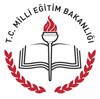 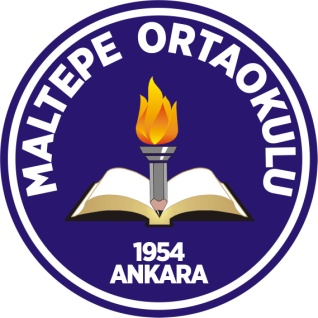 MALTEPE ORTAOKULU2019-2023 STRATEJİK PLANI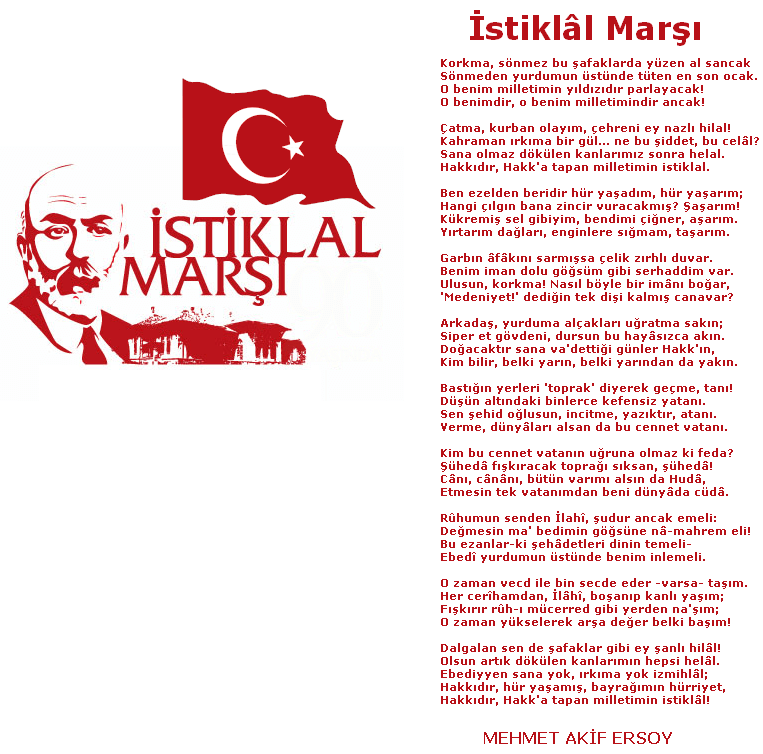 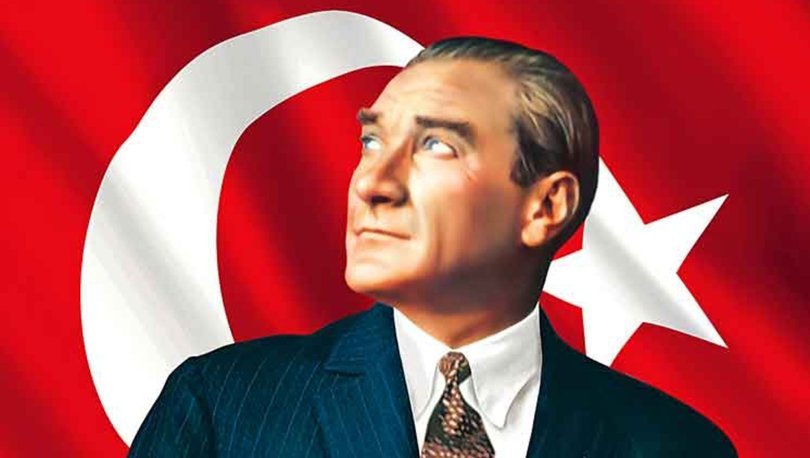 ATATÜRK'ÜN GENÇLİĞE HİTABESİEy Türk gençliği! Birinci vazifen, Türk istiklâlini, Türk cumhuriyetini, ilelebet, muhafaza ve müdafaa etmektir.Mevcudiyetinin ve istikbalinin yegâne temeli budur.Bu temel, senin, en kıymetli hazinendir.İstikbalde dahi, seni, bu hazineden, mahrum etmek isteyecek, dâhilî ve haricî, bedhahların olacaktır. Bir gün, istiklâl ve cumhuriyeti müdafaa mecburiyetine düşersen, vazifeye atılmak için, içinde bulunacağın vaziyetin imkân ve şeraitinidüşünmeyeceksin! Bu imkân ve şerait, çok namüsait bir mahiyette tezahür edebilir.İstiklâl ve cumhuriyetine kastedecek düşmanlar, bütün dünyada emsali görülmemiş bir galibiyetin mümessili olabilirler.Cebren ve hile ile aziz vatanın, bütün kaleleri zapt edilmiş, bütün tersanelerine girilmiş, bütün orduları dağıtılmış ve memleketin her köşesi bilfiil işgal edilmiş olabilir.Bütün bu şeraitten daha elim ve daha vahim olmak üzere, memleketin dâhilinde, iktidara sahip olanlar gaflet ve dalâlet ve hatta hıyanet içinde bulunabilirler.Hatta bu iktidar sahipleri şahsî menfaatlerini, müstevlilerin siyasî emelleriyle tevhit edebilirler.Millet, fakr-u zaruret içinde harap ve bîtap düşmüş olabilir.Ey Türk istikbalinin evlâdı! İşte, bu ahval ve şerait içinde dahi, vazifen; Türk istiklâl ve cumhuriyetini kurtarmaktır! Muhtaç olduğun kudret, damarlarındaki asil kanda, mevcuttur!  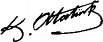 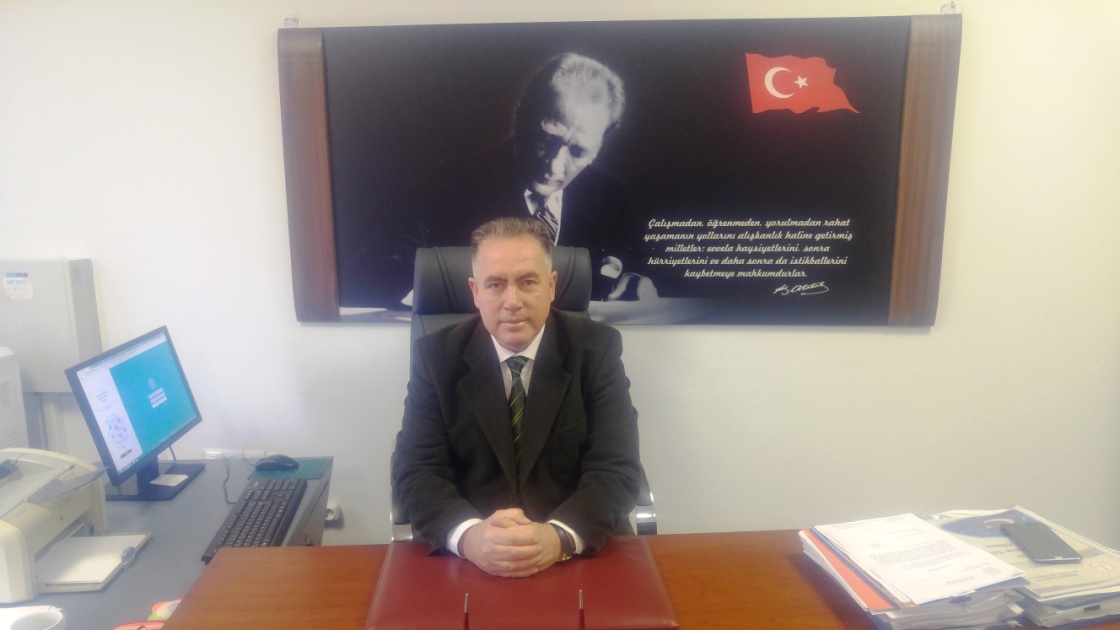 SUNUŞ“MİLLETE EFENDİLİK YOKTUR,HİZMETKÂRLIK VARDIR. BU MİLLETE HİZMET EDEN, ONUN EFENDİSİ OLUR.” Türkiye Cumhuriyeti’nin kurucusu ve Türk toplumunun lideri Mustafa Kemal Atatürk’ün bu sözü eğitim sistemimizde 21. yüzyılda çok büyük anlam kazanmıştır.  Bu anlam eğitim yöneticilerinin ve sürecin en önemli aktörleri olan öğretmenlerin payına büyük işler düşmektedir. Bu süreç, kendini tanımakla, tanımlamakla başlayıp öğrenciyi merkeze alarak köklü bir değişim-dönüşüm sürecini yönetip yönlendirmekle Tüm çalışan ve velilerimizle birlikte pratikte değer kazanabilecektir.Bizler, Maltepe Ortaokulunun yönetici, öğretmen, destek personeli, öğrencileri ve velileri olarak bu değişim sürecinde üzerimize düşen sorumlulukları yerine getirmeyi ülkemizin ve toplumumuzun geleceği açısından bir fırsat ve topluma karşı bir borç olarak algılamaktayız. Okulu çağın gereklerine uygun olarak eğitim-öğretime hazırlamak, okulda Milli Eğitimin amaçlarına uygun olarak bir öğrenme ve eğitim ortamı yaratmak, bu ortamı tüm çalışan ve velilerimizle çekici hâle getirmek de görevlerimiz arasındadır.Sorunlarımızın çözümünün temelinde çok ayrıntılı ve bilinçli bir planlama ile ince stratejiler yatmaktadır. Kendi halinde bırakılmış bir ortamda, plânlı okul gelişiminin bakış açısı, yapıları, ilkeleri, değerleri, yöntemleri, amaçları, vizyonları ve araçları bilinmeden gelişmek mümkün değildir. Okul gelişimi; bilinçli, programlı, planlı, amaçlı, karar ve uygulamalara bağlıdır. Öğrencilerimizin ilgi  ve yeteneklerini geliştirerek onları hayata ve üst öğrenime hazırlamak, Atatürk ilke ve inkılâplarını benimsetmek; Türkiye Cumhuriyeti Anayasası’na ve demokrasinin ilkelerine, insan hakları, çocuk hakları ve uluslar arası sözleşmelere uygun olarak haklarını kullanma, başkalarının haklarına saygı duyma, görevini yapma ve sorumluluk yüklenebilen birey olma bilincini kazandırmak; Öğrencilerin,  ulusal ve evrensel kültür değerlerini tanımalarını, benimsemelerini, geliştirmelerini bu değerlere saygı duymalarını sağlamak; Kendilerine, ailelerine, topluma ve çevreye olumlu katkılar yapan, kendisi, ailesi ve çevresi ile barışık, başkalarıyla iyi ilişkiler kuran, iş birliği içinde çalışan, hoşgörülü ve paylaşmayı bilen, dürüst, erdemli, iyi ve mutlu yurttaşlar olarak yetiştirmek; Kendilerini geliştirmelerine, akademik,sosyal, kültürel, eğitsel, bilimsel, sportif ve sanatsal etkinliklerle millî kültürü benimsemelerine ve yaymalarına yardımcı olmak; Bireysel ve toplumsal sorunları tanıma ve bu sorunlara çözüm yolları arama alışkanlığı kazandırmak; Toplumun bir üyesi olarak kişisel sağlığının yanı sıra ailesinin ve toplumun sağlığını korumak için gerekli bilgi ve beceri, sağlıklı beslenme ve yaşam tarzı konularında bilimsel geçerliliği olmayan bilgiler yerine, bilimsel bilgilerle karar verme alışkanlığını kazandırmak; Becerilerini ve zihinsel çalışmalarını birleştirerek çok yönlü gelişmelerini sağlamak; Kendilerine güvenen, sistemli düşünebilen, girişimci, teknolojiyi etkili biçimde kullanabilen, plânlı çalışma alışkanlığına sahip estetik duyguları ve yaratıcılıkları gelişmiş bireyler olarak yetiştirmek; İlgi alanlarının ve kişilik özelliklerinin ortaya çıkmasını sağlamak, meslekleri tanıtmak ve seçeceği mesleğe uygun okul ve kurumlara yöneltmek; Öğrencileri derslerde uygulanacak öğretim yöntem ve teknikleriyle sosyal, kültürel ve eğitsel etkinliklerle kendilerini geliştirmelerine ve gerçekleştirmelerine yardımcı olmak; Ailesine ve topluma karşı sorumluluk duyabilen, üretken, verimli, ülkenin ekonomik ve sosyal kalkınmasına katkıda bulunabilen bireyler olarak yetiştirmek; Doğayı tanıma, sevme ve koruma, insanın doğaya etkilerinin neler olabileceğine ve bunların sonuçlarının kendisini de etkileyebileceğine ve bir doğa dostu olarak çevreyi her durumda koruma bilincini kazandırmak; Öğrencilere bilgi yüklemek yerine, bilgiye ulaşma ve bilgiyi kullanma yöntem ve tekniklerini öğretmek; Bilimsel düşünme, araştırma ve çalışma becerilerine yöneltmek; Öğrencilerin, sevgi ve iletişimin desteklediği gerçek öğrenme ortamlarında düşünsel becerilerini kazanmalarına, yaratıcı güçlerini ortaya koymalarına ve kullanmalarına yardımcı olmak; Kişisel ve toplumsal araç-gereci, kaynakları ve zamanı verimli kullanmalarını, okuma zevk ve alışkanlığı kazanmalarını sağlamak gibi görev ve sorumluluklarımızı yerine getirmek için çalışmak zorundayız.Stratejik planın hazırlanmasında, revize edilmesinde emeği geçen bütün çalışanlarımıza, Okul Aile Birliğimize,velilerimize ve stratejik plan hazırlama ekibine teşekkür ederim.                                                                                                                                                                                    Galip KAPAN                                                                                                                                                                   Okul MüdürüİÇİNDEKİLERSUNUŞ…………………………………………………………………………………………………………………………………………………………..4KISALTMALAR…………………………………………………………………………………………………………………………………………….…9I.BÖLÜM GİRİŞ VE SRATEJİK PLAN HAZIRLIK SÜRECİ……………………………………………………………………………………..10GİRİŞ……………………………………………………………………………………………………………………………………………………………..111-SRATEJİK PLAN HAZIRLIK SÜRECİ………………………………………………………………………………………………………………..12II.BÖLÜM DURUM ANALİZİ…………………………………………………………………………………………………………………………...152.1.DURUM ANALİZİ…………………………………………………………………………………………………………………………………..…162.2.OKULUN KISA TANTIMI……………………………………………………………………………………………………………………………162.3. Okulun Mevcut Durumu: Temel İstatistikler…………………………………………………………………………………………..17	A.YASAL YÜKÜMLÜLÜKLERVE MEVZUAT ANALİZİ………………………………………………………………………….….17	B. ÇALIŞAN BİLGİLERİ………………………………………………………………………………………………………………………..18	C.OKULUMUZ BİNA VEALANLARI………………………………………………………………………………………………………18	D. SINIF VE ÖĞRENCİ BİLGİLERİ…………………………………………………………………………………………………………19	E. DONANIM VE TEKNOLOJİK KAYNAKLARIMIZ…………………………………………………………………………………19	F.GELİR VE GİDER BİLGİSİ      ………………………………………………………………………………………………………..…..19	G. FAALİYET ALANLARI, ÜRÜNLER VE HİZMETLER……………………………………………………………………………..20	H. PAYDAŞ  ANALİZİ………………………………………………………………………………………………………………………….22		I. KURUM İÇİ VE DIŞI  ANALİZ…………………………………………………………………………………………….…24		J. ÖRGÜTSEL YAPI…………………………………………………………………………………………………………………25		K. İNSAN KAYNAKLARI………………………………………………………………………………………………………….29		L. DESTEK PERSONEL (HİZMETLİ-MEMUR) İLİŞKİN BİLGİLER…………………………………………………32		M. ÇEVRE ANALİZİ KURUM DIŞI ANALİZ……………………………………………………………………………….32		   1. KURUM DIŞI ANALİZ………………………………………………………………………………………………………32		   2.ÜST POLİTİKA BELGELERİ…………………………………………………………………………………………………33		N . GZFT (GÜÇLÜ YÖNLER, ZAYIF YÖNLER ,FIRSATLAR, TEHDİTLER) ANALİZİ………………………….34		   1.İÇSEL FAKTÖRLER……………………………………………………………………………………………………………34		   1.a.GÜÇLÜ YÖNLER……………………………………………………………………………………………………………34		   1.b.ZAYIF YÖNLER………………………………………………………………………………………………………………35		2. DIŞSAL FAKTÖRLER……………………………………………………………………………………………………………36		   2.a.FIRSATLAR…………………………………………………………………………………………………………………….36		   2.b.TEHDİTLER…………………………………………………………………………………………………………………….36		P.GELİŞİM VE SORUN ALANLARIMIZ…………………………………………………………………………………..….36III.BÖLÜM : MİSYON,VİZYON VE TEMEL DEĞERLER…………………………………………………………………………………………393.1.MİSYONUMUZ………………………………………………………………………………………………………………………………………….403.2.VİZYONUMUZ…………………………………………………………………………………………………………………………………………..403.3.TEMEL DEĞERLER……………………………………………………………………………………………………………………………………..41IV.BÖLÜM : AMAÇ,HEDEFVE EYLEMLER…………………………………………………………………………………………………………43TEMA  I   : EĞİTİM VE ÖĞRETİME ERİŞİM……………………………………………………………………………………………44TEMA  II  : EĞİTİM VE ÖĞRETİMDE KALİTENİN ARTTIRILMASI……………………………………………………….……45TEMA  III : KURUMSAL KAPASİTE…………………………………………………………………………………………………….…48V.  BÖLÜM  :  MALİYETLENDİRME……………………………………………………………………………………………………………….…50VI. BÖLÜM  : İZLEME VE DEĞERLENDİRME………………………………………………………………………………………………..52-53TABLOLAR LİSTESİTablo 1 : Maltepe Ortaokulu Sratejik Plan Üst Kurulu………………………………………………..12Tablo 2 : Maltepe Ortaokulu Sratejik Plan Ekibi…………………………………………………….…..12Tablo 3 : Sratejik Plan Hazırlık Çalışmaları………………………………………………………………….13Tablo 4 : Yasal Yükümlülük Tablosu……………………………………………………………………………17Tablo 5 : Temel Bilgiler Tablosu(Okul Künyesi)…………………………………………………………..17Tablo 6 : Çalışan Bilgileri…………………………………………………………………………………………….18Tablo 7 : Okul Yerleşkesine İlişkin Bilgiler……………………………………..……………………………18Tablo 8 : Sınıflardaki Öğrenci Sayısı……………………………………………………………………………19Tablo 9 : Teknolojik Kaynaklar Bilgisi…………….…………………………………………………………..18Tablo 10 : Gelir Gider Miktarı……………………………………………………………………………………19Tablo 11 : Faaliyet Alanları,Ürünler ve Hizmetler………………………………………………………20Tablo 12 : İç ve Dış Paydaş Tablosu…………………………………………………………………………..22Tablo 13 : Paydaş Önceliklendirme Matrisi……………………………………………………………….23Tablo 14 : Yararlandırıcı /Ürün Hizmet Matrisi………………………………………………………….24 Tablo 15 : Memnuniyet Anketi Sonuçları………………………………………………………………….25Tablo 16 : Veli Anketi Sonuçları………………………………………………………………………………..25Tablo 17 : Organizasyon Tablosu………………………………………………………………………….…..26Tablo 18 : Okul/Kurumlarda Oluşturulan Birimler…………………….……………………………….27Tablo 19: 2018 Yılı Kurumdaki Mevcut Yönetici Sayısı……………………………………………….29Tablo 20 : Kurum Yöneticilerinin Eğitim Durumu……………………………………………………….29Tablo 21 : Kurum Yöneticilerinin Yaş İtibarı İle Dağılımı……………………………………………..29Tablo 22 : İdari Personelin Hizmet Süresine İlişkin Bilgiler………….………………………………29Tablo 23 : Kurumda Gerçekleşen Yönetici Sirkülasyonu Oranı……………………………………29Tablo 24 : İdari Personelin Hizmet Süreleri………………………………………………………………..30Tablo 25 : Kurumda Çalışanların Görev Dağılımı……………………………………………………...30Tablo 26 : Okul Rehberlik Servisi Çalışmaları…………………………………………………………...31Tablo 27 : Okul Rehberlik Hizmetleri…………………………………………………………………….…31Tablo 28 : 2018 Yılı Mevcut Hizmetli –Memur Sayısı……………………………………………….32Tablo 29 : Pest ( Politik-Yasal, Ekonomik, Sosyokültürel, Teknolojik, Etik )……..……….32Tablo 30 : Eğitim-Öğretim Faaliyetlerinde Tema Durumu…………………………………..……37Tablo 31 : Gelişim ve Sorun Alanlarımız……………………………………………………………….….38Tablo 32 : Gelişim ve Sorun Alanlarımız…………………………………………………………………..38Tablo 33 : Gelişim ve Sorun Alanlarımız…………………………………………………………………..38Tablo 34 : Maliyetlendirme………………………………………………………………………………………51KISALTMALARAB: Avrupa BirliğiTD: Tebliğler DergisiOGYE: Okul Gelişim Yönetim EkibiTEFBİS: Türkiye’de Eğitimin Finansmanı ve Eğitim Harcamaları Bilgi Yönetim SistemiSTK: Sivil Toplum KuruluşuREDBİS: Rehberlik Denetim Bilgi SistemiPYS: Performans Yönetim SistemiİKS: İlköğretim Kurum StandartlarıMEBİM 147: Millî Eğitim Bakanlığı İletişim MerkeziMEM: Milli Eğitim MüdürlüğüDYS: Doküman Yönetim SistemiVBS: Veli Bilgilendirme SistemiMEBBİS: Milli Eğitim Bakanlığı Bilgi İşlem SistemleriTÜİK: Türkiye İstatistik KurumuAR-GE: Araştırma GeliştirmeGZFT: Güçlü yönler, Zayıf yönler, Fırsatlar ve Tehditler AnaliziPESTLE: Politik, Ekonomik, Sosyal, Teknolojik, Yasal ve Çevresel Kurum AnaliziİKS: İlköğretim Kurum StandartlarıRAM: Rehberlik ve Araştırma MerkeziLGS: Liselere Giriş SınavıKÜDEP: Kültürlerarası Değişim ProgramıSDP: Standart Dosya PlanıHİE: Hizmet içi Eğitim    I.BÖLÜM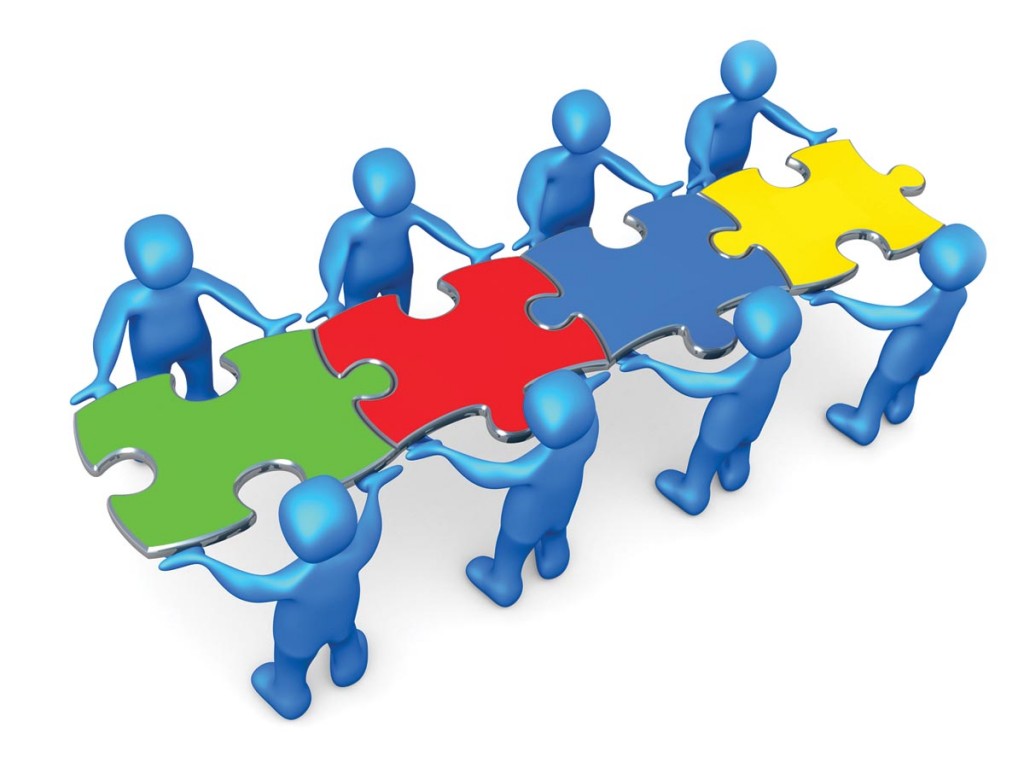 GİRİŞ 	Kalkınma plânları, ulusal programlar; 5018 sayılı Kamu Malî Yönetimi ve Kontrol Kanunu ilgili mevzuat ve benimsedikleri temel ilkeler çerçevesinde kamu idarelerine; katılımcılık, şeffaflık ve hesap verebilirlik ilkeleri doğrultusunda, performans yönetimine dayalı kamu yönetimi anlayışı kapsamında kamu hizmetlerinin kalitesinin yükseltilmesi, kaynakların etkili ve verimli bir şekilde kullanılması amacıyla, geleceğe ilişkin misyon ve vizyon oluşturma, stratejik amaçlar ve ölçülebilir hedefler belirleme, süreç performanslarını önceden belirlenmiş olan göstergeler doğrultusunda ölçme ve bu süreçleri izleyip değerlendirerek, katılımcı yöntemlerle stratejik plân hazırlama zorunluluğu getirmiştir.5018 sayılı Kamu Mali Yönetimi ve Kontrol Kanunu, bütçe kaynaklarının etkili, ekonomik, verimli ve hesap verebilir şekilde kullanılması gerektiğini ilke edinmiştir. Stratejik plân, bilindiği üzere 5018 sayılı Kanun içerisinde yer alan en önemli alanlardan biridir. Bu planlar aracılığıyla, kurumların beş yıllık misyon ve vizyonları ile amaç, hedef ve faaliyetlerine ilişkin farkındalık oluşmaktadır. Maltepe Ortaokulu 2019-2023 Stratejik Plânı, bakanlığımızca belirlenen 2023 vizyonu doğrultusunda,yayımlanan stratejik plânlama taslağına uygun hazırlanmıştır.Okulumuz 2019-2023 dönemini kapsayan stratejik plân çalışmalarında misyon, vizyon, amaç, hedef ve faaliyetlerini belirleyerek stratejik plânlamasını oluşturmuştur.“Eğitim ve Öğretime Erişim”, “Eğitim ve Öğretimde Kalite” ile “Kurumsal Kapasite” olmak üzere üç ana tema ve bu temalar altında beş yıllık stratejik amaçlar ve hedefler ile bu amaç ve hedefleri gerçekleştirecek stratejiler belirlenmiştir.2023 vizyonu doğrultusunda Maltepe Ortaokulu olarak öngördüğümüz kaliteyi yakalamamızda Stratejik plânlama ekibi olarak hazırladığımız “Maltepe Ortaokulu 2019-2023 Stratejik Plânı” tüm okul çalışanlarımız için iyi bir rehber olmasını istiyoruz.			                                                                        .                                                                                             Stratejik Planlama Ekibi1-SRATEJİK PLAN HAZIRLIK SÜRECİ2019-2023 dönemi stratejik plan hazırlanması süreci Üst Kurul ve Stratejik Plan Ekibinin oluşturulması ile başlamıştır. Ekip tarafından oluşturulan çalışma takvimi kapsamında ilk aşamada durum analizi çalışmaları yapılmış ve durum analizi aşamasında paydaşlarımızın plan sürecine aktif katılımını sağlamak üzere paydaş anketi, toplantı ve görüşmeler yapılmıştır. Durum analizinin ardından geleceğe yönelim bölümüne geçilerek okulumuzun amaç, hedef, gösterge ve eylemleri belirlenmiştir. Çalışmaları yürüten ekip ve kurul bilgileri altta verilmiştir.Tablo 1: Maltepe Ortaokulu Stratejik Plan Üst KuruluTablo 2: Maltepe Ortaokulu Stratejik Plan EkibiTablo 3: Stratejik Plan Hazırlık Çalışmaları 1.1Stratejilerin Belirlenmesi;Bu çalışmalarda izlenen adımlar;Kurumun var oluş nedeni (misyon), ulaşmak istenilen nokta (vizyon) belirlenip okulumuzun tüm paydaşlarının görüşleri ve önerileri alındıktan sonar da vizyona ulaşmak için gerekli olan stratejik amaçlar belirlendi. Stratejik amaçlar;Okul içinde ve faaliyetlerimiz kapsamında iyileştirilmesi, korunması veya önlem alınması gereken alanlarla ilgili olan stratejik amaçlar,Okul içinde ve faaliyetler kapsamında yapılması düşünülen yenilikler ve atılımlarla ilgili olan stratejik amaçlar,Yasalar kapsamında yapmak zorunda olduğumuz faaliyetlere ilişkin stratejik amaçlar olarak da ele alındı.Stratejik amaçların gerçekleştirilebilmesi için hedefler konuldu. Hedefler stratejik amaçla ilgili olarak belirlendi. Hedeflerin spesifik, ölçülebilir, ulaşılabilir, gerçekçi, zamana bağlı, sonuca odaklı, açık ve anlaşılabilir olmasına özen gösterildi.Hedeflere uygun belli bir amaca ve hedefe yönelen, başlı başına bir bütünlük oluşturan, yönetilebilir, maliyetlendirilebilir faaliyetler belirlendi. Her bir faaliyet yazılırken; bu faaliyet “amacımıza ulaştırır mı” sorgulaması yapıldı.Faaliyetlerin gerçekleştirilebilmesi için sorumlu ekipler ve zaman belirtildi.Faaliyetlerin başarısını ölçmek için performans göstergeleri tanımlandı.Strateji, alt hedefler ve faaliyet/projeler belirlenirken yasalar kapsamında yapmak zorunda olunan faaliyetler, paydaşların önerileri, çalışanların önerileri, önümüzdeki dönemde beklenen değişiklikler ve GZFT (SWOT) çalışması göz önünde bulunduruldu.GZFT çalışmasında ortaya çıkan zayıf yanlar iyileştirilmeye, tehditler bertaraf edilmeye; güçlü yanlar ve fırsatlar değerlendirilerek kurumun faaliyetlerinde farkyaratılmaya çalışıldı; önümüzdeki dönemlerde beklenen değişikliklere göre de önlemler alınmasına özen gösterildi.Strateji, Hedef ve Faaliyetler kesinleştikten sonra her bir faaliyet maliyetlendirilmesi yapıldı.Maliyeti hesaplanan her bir faaliyetler için kullanılacak kaynaklar belirtildi. Maliyeti ve kaynağı hesaplanan her bir faaliyet/projenin toplamları hesaplanarak bütçeler ortaya çıkartıldı.Yukarıdaki çalışmalar gerçekleştirildikten sonra son düzenlemeler yapılarak plan taslağı son halini almıştır.              II.BÖLÜM            DURUM ANALİZİBÖLÜM II: DURUM ANALİZİ2.1. DURUM ANALİZİKurumumuz amaç ve hedeflerinin geliştirilebilmesi için sahip olunan kaynakların tespiti, güçlü ve zayıf yönler ile kurumun kontrolü dışındaki olumlu ya da olumsuz gelişmelerin saptanması amacıyla mevcut durum analizi yapılmıştır.2.2. Okulun Kısa TanıtımıTarihi GelişimMaltepe Ortaokulu Çankaya İlçesi Anıttepe mah.Turgut Reis Cad. Maltepe’de bulunmaktadır.Okulumuz 1954-1955 yılında Eğitim ve Öğretime başlamıştır.1954 yılında yapımı tamamlanan Okul binasının 8 derslik, 1 İdare Odası, müsamere salonu ve tuvaletler bulunuyordu. Zamanla öğrenci sayısı arttığından, 1965 yılında okulumuza ek olarak 12 derslik daha yapılmış, 20 derslikli bir okul haline getirilmiştir.Bu bölgeye ilk yapılan okul, bugünkü Sarar İlkokuludur. Sarar İlkokulu kuruluşunda “MALTEPE İLKOKULU” adını almış, daha sonra MALTEPE ismi kurulduğu semtin adına bağlı olarak okulumuza verilmiştir.1994-1995 Eğitim Öğretim yılında MALTEPE İLKÖĞRETİM OKULU olarak 8 yıllık kesintisiz Eğitim Öğretime başlamıştır.1996-1997 Eğitim-Öğretim yılında ilk mezunlarını vermiştir.Okulumuzun Eğitim ve Öğretimdeki başarısı nedeniyle yoğun öğrenci başvurusu olduğundan 1999-2000 Eğitim-Öğretim yılı içerisinde velilerin öz gayreti ile gerekli olan tüm projeler hazırlanmış, ek bina isteği Ankara Valiliğine bildirilmiştir. 23 Mart 2000 tarihinde yapılan başvuru ile isteğimiz Milli Eğitim Bakanlığınca kabul edilmiştir.Milli Eğitim Bakanlığı Projeler Koordinasyon Merkezi Başkanlığı Ankara İli 44 Kent İlköğretim Okulu Rehabilitasyonu 01.11.2001 tarihiyle 4271,0 m2’lik ek derslik inşaatı ihalesi gerçekleşmiştir.Ekim 2002 yılında 5 idari bölüm, 24 derslik, 7 işlikten oluşan ek bina inşaatına başlanmış, 2003 Nisan ayında ek bina inşaatı tamamlanmıştır. Ana bina ve ek binada 42 dersliği ile 2003-2004 Eğitim-Öğretim yılında tam gün Eğitim-Öğretime başlamıştır.Başkentimiz Ankara’nın en özel yerinde Yüce Ata’mızın dinlenme yeri Anıtkabir’in karşısında yer alan okulumuz uzun yıllardır çevreye hizmet veren, pek çok önemli insan yetiştirmiş olmanın bilinci ve gururu içindedir. Atatürk İlke ve devrimleri doğrultusunda çağdaş Eğitim-Öğretim yapan bir eğitim kurumudur.Okulun finansman kaynakları: Okul Aile Birliği gelirleri ve hayırsever katkılarıdır. Okul içinde olumlu ve etkili bir kurum kültürü vardır.Yatay ve dikey iletişim sağlıklıdır. Okulda karar alma süreçlerine herkesin katılımı sağlanır.Okulda veli, çevre, okul işbirliği üst düzeydedir.Bakanlığımızın eğitim politikaları benimsenir ve okula hemen aktarılır.Okulumuzda çalışmalarda ekip çalışması benimsenmiştir.Her öğretmen eğitim teknolojisini kullanmayı bilir ve bilgilerini öğretme sürecine aktarır.Sınıflarımızda bilgisayar destekli eğitim verilmektedir Bütün sınıflarımızda internet bağlantısı ve projeksiyon makinesi bulunmaktadır.Okulumuz, başarılı öğretmen kadrosu ile Başöğretmen Mustafa Kemal Atatürk’ün ilke ve inkılapları doğrultusunda yürüyen, geleceğin aydınlık Türkiye’sine ışık tutan, vizyon ve misyon sahibi, çağımızın gerektirdiği bilgi ve teknolojiye sahip, ülkesine ve milletine faydalı bireyler yetiştirmeyi hedeflemektedir.2012 yılına kadar İlköğretim Okulu olarak 8 yıllık kesintisiz eğitim olarak devam eden okulumuz 2013-2014 Yılı itibarı ile11/4/2012 tarihli ve 28261 sayılı Resmi Gazetede yayımlanarak yürürlüğe giren 30/3/2012 tarihli ve 6287 sayılı İlköğretim ve Eğitim Kanunu ile Bazı Kanunlarda Değişiklik Yapılmasına Dair Kanunla 4+4+4 sistemiyle birlikte Maltepe Ortaokulu adı ile ortaokula dönüşmüş ve bu günden itibarenortaokul olarak hizmet vermeye devam etmektedir.2.3. Okulun Mevcut Durumu:Temel İstatistiklerA.Yasal Yükümlülükler ve Mevzuat AnaliziTablo 2: Yasal Yükümlülük TablosuTablo 5: Temel Bilgiler Tablosu- Okul Künyesi B.Çalışan BilgileriOkulumuzun çalışanlarına ilişkin bilgiler altta yer alan tabloda belirtilmiştir.Tablo 6: Çalışan BilgileriC.Okulumuz Bina ve Alanları	Okulumuzun  binası ile açık ve kapalı alanlarına ilişkin temel bilgiler altta yer almaktadır.Tablo 7: Okul Yerleşkesine İlişkin Bilgiler D.Sınıf ve Öğrenci Bilgileri2018-2019 Eğitim Öğretim yılı okulumuzda yer alan sınıfların öğrenci sayıları alttaki tabloda verilmiştir.Tablo 8: Sınıflardaki Öğrenci SayılarıE.Donanım ve Teknolojik KaynaklarımızTeknolojik kaynaklar başta olmak üzere okulumuzda bulunan çalışır durumdaki donanım malzemesine ilişkin bilgiye alttaki tabloda yer verilmiştir.Tablo 9: Teknolojik Kaynaklar BilgisiF. Gelir ve Gider BilgisiOkulumuzun genel bütçe ödenekleri, okul aile birliği gelirleri ve diğer katkılarda dâhil olmak üzere gelir ve  giderlerine ilişkin son iki yıl gerçekleşme bilgileri alttaki tabloda verilmiştir.Tablo 10: Gelir Gider MiktarıG: Faaliyet Alanları, Ürünler ve Hizmetler2019-2023 stratejik plan hazırlık sürecinde Kurumun ürettiği temel hizmetler sekiz faaliyet alanı adı altında gruplandırılmıştır.Maltepe Ortaokulu’ nun faaliyet alanları ile ürün ve hizmetleri şu şekildedir.Tablo 11: Faaliyet Alanları, Ürünler Ve HizmetlerH.Paydaş AnaliziTablo 12: İç Ve Dış Paydaş TablosuPlan sürecinde paydaşlarımızla yapmış olduğumuz görüşmeler ve toplantılarda Veli, Öğrenci ve Çalışan Memnuniyeti Anketleri uygulanarak anket sonuçları doğrultusunda kurum olarak içinde bulunduğumuz durumun analizi yapılmış, analiz sonuçları doğrultusunda kurumun geleceğe ilişkin misyon, vizyon ve değerleri belirlenerek stratejik amaç, hedef ve faaliyetler ile değerlendirmeye ilişkin performans göstergeleri tespit edilmiştir.Tablo 13: Paydaş Önceliklendirme MatrisiTablo 14: Yararlandırıcı/Ürün Hizmet MatrisiTAMAMI		O      BİR KISMII.Kurum İçi Ve Dışı Analiz2018-2019 yılında okulumuzda bulunan  personele uygulanan memnuniyet anketi sonucunda çalışanlarımızın % 88,35‟si okuldan, yapılan uygulama ve çalışmalar ile idareden memnun kalmıştır. Okulumuzda bulunan 1249 öğrenciye uygulanan memnuniyet anketi sonucunda öğrencilerimizin % 79,16 okuldan, yapılan uygulama ve çalışmalar ile idareden memnun kalmıştır. Velilerin % 88,72’si okuldan memnundurlar. Okul memnuniyet anketleri sonuçları aşağıda tabloda gösterilmiştir.Tablo 15: Memnuniyet Anketi SonuçlarıTablo 16: Veli Anketi SonuçlarıJ. Örgütsel YapıTablo 17: Organizasyon TablosuTablo 38: Okul/Kurumlarda Oluşturulan BirimlerK. İnsan KaynaklarıTablo 19: 2018 Yılı Kurumdaki Mevcut Yönetici SayısıTablo 20: Kurum Yöneticilerinin Eğitim DurumuTablo 21: Kurum Yöneticilerinin Yaş İtibari İle DağılımıTablo 22: İdari Personelin Hizmet Süresine İlişkin BilgilerTablo23: Kurumda Gerçekleşen Yönetici Sirkülasyonu OranıTablo 24: İdari Personelin Hizmet SüreleriTablo 25: Kurumda Çalışanların Görev DağılımıTablo 26: Okul Rehberlik Servisi ÇalışmalarıRehberlik Servisinden ihtiyaç duyan her öğrencimiz etkin bir şekilde hizmet almıştır.Tablo 27: Okul Rehberlik HizmetleriL.DESTEK PERSONEL (HİZMETLİ-MEMUR) İLİŞKİN BİLGİLER  Tablo 28: 2018 Yılı Mevcut Hizmetli-Memur SayısıM. Çevre Analizi Kurum Dışı Analiz1.Kurum Dışı Analizi :Tablo 29: PEST (Politik-Yasal, Ekonomik, Sosyokültürel, Teknolojik, Etik) Analizi2. Üst Politika BelgeleriÜst politika belgelerinde Bakanlığımız,Ankara Milli Eğitim Müdürlüğü ve İlçe Milli Eğitim Müdürlüğü görev alanına  giren konular ayrıntılı olarak taranmış ve bu belgelerde yer alan politikalar dikkate alınmıştır.Stratejik plan çalışmaları kapsamında taranmış olan politika belgeleri aşağıda verilmiştir.10.Kalkınma Planı ve Eğitim Özel İhtisas Komisyon RaporuAB Müktesebatına Uyum Programı ve İlerleme RaporuOrta Vadeli Program Orta Vadeli Mali PlanAB Müktesebatına Uyum Programı ve İlerleme Raporu 62. Hükümet Programı Eylem PlanıBakanlık MevzuatıAnkara Valiliği Stratejik PlanıMEB Sürekli Kurum Geliştirme Projesi Sonuç RaporuBilgi Toplumu Stratejisi ve Eylem PlanıHayat Boyu Öğrenme Strateji BelgesiMeslekî ve Teknik Eğitim Eylem PlanıMillî Eğitim Strateji Belgesi5018 Sayılı Kamu Mali Yönetimi ve Kontrol KanunuKamu İdarelerinde Stratejik Planlamaya İlişkin Usul ve Esaslar Hakkında YönetmelikKamu İdareleri İçin Stratejik Planlama KılavuzuMillî Eğitimle İlgili Mevzuat 18. Millî Eğitim Şurası KararlarıMilli Eğitim Bakanlığı Öğretim ProgramlarıToplam Kalite Yönetimi ile İlgili PlanlamalarMilli Eğitim Bakanlığı, Erzincan İl Milli Eğitim Müdürlüğü Stratejik PlanlarıDiğer Kurum ve Kuruluşların Stratejik Planları.Ankara Büyükşehir Belediyesi Stratejik Planıİl  Milli Eğitim Müdürlüğü Stratejik PlanıTÜBİTAK vizyon 2023 Eğitim ve İnsan Kaynakları Raporu Ulusal ve Uluslar arası Kuruluşların Eğitimle İlgili RaporlarN. GZFT (Güçlü Yönler, Zayıf Yönler, Fırsatlar, Tehditler) AnaliziOkulumuzun temel istatistiklerinde verilen okul künyesi, çalışan bilgileri, bina bilgileri, teknolojik kaynak bilgileri ve gelir gider bilgileri ile paydaş anketleri sonucunda ortaya çıkan sorun ve gelişime açık alanlar iç ve dış faktör olarak değerlendirilerek, GZFT analizi belirtilmiştir. Dolayısıyla olguyu belirten istatistikler ile algıyı ölçen anketlerden çıkan sonuçlar tek bir analizde birleştirilmiştir.Kurumun güçlü ve zayıf yönleri donanım, malzeme, çalışan, iş yapma becerisi, kurumsal iletişim gibi çok çeşitli alanlarda kendisinden kaynaklı olan güçlülükleri ve zayıflıkları ifade etmektedir ve ayrımda temel olarak okul müdürü/müdürlüğü kapsamından bakılarak iç faktör ve dış faktör ayrımı yapılmıştır.    1.İçsel Faktörler 1.a.Güçlü Yönler*Ulaşımın kolay olması, servisin olması*Okul aile iş birliğinin güçlü olması*Fırsat eşitliğine önem veriliyor olması*Okulumuzun merkezi bir konumda olması*Okul web sitesinin güncel olması*Okula devamlılık noktasında devamsızlık takibinin idarece düzenli yapılması*Okulun hijyenik oluşu *Kütüphanemizin kapsamlı oluşu , aktif olarak nöbetçi öğretmenlerin gözetiminde kullanılıyor olması*Başka okullar arasında örnek oluşu*Tam gün eğitim olması*Sosyal kültürel aktivitelere yer veriliyor olması*Okulumuzun eko okullar projesinde çalışıyor olması *Her dersten yetiştirme kurslarının açılıyor olması*Araştıran-sorgulayan öğrencilerin desteklenmesi*İstenilen hedeflere ulaşmak için gerekli desteğin yeterince sağlanması*Eğitim ve öğretim için gerekli desteğin sağlanması*Farklı spor faaliyetlerinin olması*Güvenlik elemanı oluşu*Yemekhanenin olması *Alarm ve kamera sisteminin olması*Okulumuzda internet ağının oluşu, her sınıfta kullanılır oluşu*Okulda su deposunun oluşu*Hizmetli kadrosunun yeterli oluşu*Teknolojik gelişmelere açık ve kullanılıyor oluşu (öğretmen ve idare)*Sınıf donanımı*Bir aile ortamı içinde olması  1.b. Zayıf Yönler*Servisle gelen öğrenci sayısının fazlalığı*Her semte servis olmaması*Tercih edilir oluşu nedeniyle kayıt ve nakillerde baskı uygulanması*Velilerin okul ve sınıf işleyişine müdahale etmeleri*Okul önünde Trafik lambası olmaması*Nakil gelen öğrencilerin yaşadığı uyumsuzluklar ve davranış bozuklukları*Özel eğitime ihtiyaç duyan bireylerin uygun sınıf ortamının olmaması*Başarılı öğrencilerin küstürülüp, nakil gitmelerine neden olmak*Eğitim-öğretim materyallerini kullanırken zümreler arasında işbirliğinin yeterli olmaması*İnternetten elde edilen kaynaklardan olduğu gibi yararlanılması*Sosyal etkinlikler için uygun ortamın olmaması*Maddi olanakların eğitimin kalitesini güçlendirmekte zayıf kalması.*Büyük ve küçük sınıfların aynı katı ve tuvaletleri kullanmaları*Okul çevresindeki seyyar satıcıların öğrencilerin sağlığı için tehdit oluşturması*Okulumuzun merkezi yerde olması*Öğrenci ve öğretmenlerde motivasyon düşüklüğü    *Okul idaresinin daha denetimli ve otoriter olmaması      *Okulun mimari yapısı ve fiziki yapısının karışıklığı.    *Kantinin yetersiz oluşu fiziki anlamda    *Okul bahçesinin yetersizliği  *Tören alanının düzensizliği  *Spor salonunun faaliyet anlamında yetersizliği,estetik olmayışı,sayısının yetersizliği  *Sosyal aktiviteler için yer bulunamaması2. Dışsal   Faktörler   2.a. Fırsatlar*Okulumuzun başkentte oluşu *Ulaşımın kolay olması Okulun merkezi yerde olması, *Okul –aile birliğinin personelle uyum içinde başarılı çalışması *Okulumuzda internet ağının oluşu, her sınıfta kullanılması, *Okulumuzun eko okullar projesinde çalışıyor olması*Sıfır atık projesi*Beyaz bayrak projesi   2.b. Tehditler*Öğrencilerin değişik ihtiyaçlarına, doğal yeteneklerine ve ilgi alanlarına odaklanma*Toplum kavramında, internet kullanımı sonucunda meydana gelen değişiklikler*Kentlerin hızla genişlemesi, tesisleşmesi ve bunun yol açtığı yeni okullara olan talebin artması*Bazı kırsal ve uzak bölgelerdeki nüfusun azalması *Teknolojinin kullanım amacına yönelik tehditler*Merkezi bölge de eğitim-öğretime devam edilmeye çalışılması*Trafik yoğunluğu*Hava kirliliğiP. Gelişim ve Sorun AlanlarıGelişim ve sorun alanları analizi ile GZFT analizi sonucunda ortaya çıkan sonuçların planın geleceğe yönelim bölümü ile ilişkilendirilmesi ve buradan hareketle hedef, gösterge ve eylemlerin belirlenmesi sağlanmaktadır. Gelişim ve sorun alanları ayrımında eğitim ve öğretim faaliyetlerine ilişkin üç temel tema olan Eğitime Erişim, Eğitimde Kalite ve kurumsal Kapasite kullanılmıştır. Eğitime erişim; Öğrencinin eğitim faaliyetine erişmesi ve tamamlamasına ilişkin süreçleri, Eğitimde kalite; Öğrencinin akademik başarısı, sosyal ve bilişsel gelişimi ve istihdamı da dâhil olmak üzere eğitim ve öğretim sürecinin hayata hazırlama evresini, Kurumsal kapasite; kurumsal yapı, kurum kültürü, donanım, bina gibi eğitim ve öğretim sürecine destek mahiyetinde olan kapasiteyi belirtmektedir.Tablo 30:  Eğitim –Öğretim Faaliyetlerinde Tema DurumuP.1. Gelişim ve Sorun AlanlarımızTablo 31 :Gelişim ve sorun alanlarımızTablo 32 :Gelişim ve sorun alanlarımızTablo 33 :Gelişim ve sorun alanlarımızIII.BÖLÜM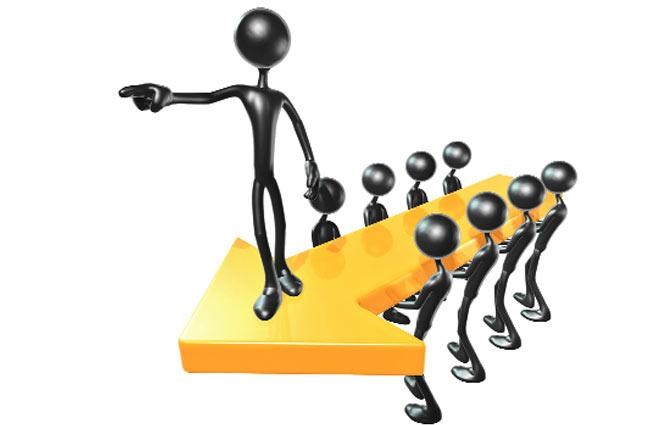 MİSYON, VİZYON VE TEMEL DEĞERLERBÖLÜM III: MİSYON, VİZYON VE TEMEL DEĞERLEROkul Müdürlüğümüzün Misyon, vizyon, temel ilke ve değerlerinin oluşturulması kapsamında öğretmenlerimiz, öğrencilerimiz, velilerimiz, çalışanlarımız ve diğer paydaşlarımızdan alınan görüşler, sonucunda stratejik plan hazırlama ekibi tarafından oluşturulan Misyon, Vizyon, Temel Değerler; Okulumuz üst kurulana sunulmuş ve üst kurul tarafından onaylanmıştır3.1. MİSYONUMUZ İnsana ait ;Evrensel, yerel, maddi manevi, mesleki, ahlaki, milli tüm değerleri kapsayan  ve  kuşatan,  projeler  üreten  nitelikli  bireyler  yetiştirmek.3.2. VİZYONUMUZ Atatürk İlke ve İnkılaplarına bağlı, eğitimde öğretimde sürekli olgunlaşan, gelişen, ilerleyen, değişen ve ahlak güzelliğine sahip bireyler büyüten  eğitim  kurumu olmaktır.3.3.TEMEL DEĞERLERDeğerlerimizAtatürk 	ilke 	ve 	inkılaplarını 	özümsemiş 	bireyler yetiştirmek önceliklerimizdendir. Bireylerin birbirine yabancılaşmaması ve milli değerlerin özümsemesi bizim için önemlidir. Çalışmalarımızda öğrencilerin kişisel farklılıkları bizim için önemlidir. Öğrencilerimize ilgi, yetenek ve değer yargıları doğrultusunda rehber oluruz. Öğrencilerimizin sosyal, psikolojik, zihinsel, bedensel gelişimleri için; sosyal, kültürel, sanatsal, sportif faaliyetlere yer veririz. Biz, birbirimize ve kendimize güveniriz. Bireysel farklılıkları bir zenginlik olarak görürüz. Her türlü özeleştiri, görüş ve düşünceye açığız. Birbirimize karşı hoşgörülü ve saygılıyız. Çalışmalarımızdan yararlanan bireylerin memnuniyeti bizim için önemlidir. Bizler birbirimizi çalışmalarımızda yüreklendiririz. Çalışanlarımızın mutluluğu, iş doyumu, kendilerini gerçekleştirmeleri bizim için önemlidir. Çalışanlar ve diğer kurumlar arasındaki işbirliği başarımızı olumlu yönde etkiler. Bizler gelişen ve değişen teknolojiyi takip eder ve ayak uydururuz. Teknolojinin kullanılabilmesi ve geliştirilebilmesi çalışmaların verimini artırmada önemlidir. Bireylerin kendilerini geliştirebilmeleri önceliklerimizdendir. Planlı ve programlı çalışmanın başarımızın ön koşulu olduğunu biliriz. Sağlıklı istatistik çalışmalarının karar almada önemli olduğunu biliriz. Bireysel, toplumsal ve evrensel iletişimin önemine inanırız.  Sorunların kaynağında çözülmesinin önemine inanırız. Uygulamada karşılaşılan aksaklıkları düzeltmek amacıyla, etkili bir iletişim kullanarak sorunları ilgililere iletmek bizim için önemlidir. IV. BÖLÜM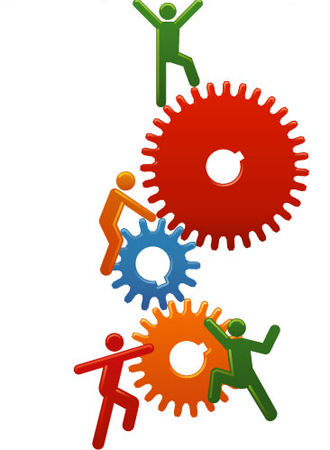 AMAÇ, HEDEF VE EYLEMLERBÖLÜM IV: AMAÇ, HEDEF VE EYLEMLERTEMA I: EĞİTİM VE ÖĞRETİME ERİŞİMEğitim ve öğretime erişim okullaşma ve okul terki, devam ve devamsızlık, okula uyum ve oryantasyon, özel eğitime ihtiyaç duyan bireylerin eğitime erişimi, yabancı öğrencilerin eğitime erişimi ve hayatboyu öğrenme kapsamında yürütülen faaliyetlerin ele alındığı temadır.Stratejik Amaç 1: Bireylerin sosyal, zihinsel, duygusal ve fiziksel gelişimine katkı sağlayan ve her bireyin en temel hakkı olan eğitime; bireylerin ekonomik, sosyal, kültürel, demogratik farklılıklar ve dezavantajlarından etkilenmeksizin eşit ve adil şartlar altında katılım ve tamamlamalarına imkân ve ortam sağlamak.Kayıt bölgemizde yer alan çocukların okullaşma oranlarını artıran, öğrencilerin uyum ve devamsızlık sorunlarını gideren etkin bir yönetim yapısı kurulacaktır. Stratejik Hedef 1.1.  Kayıt bölgemizde alan taraması yapılarak okul öncesi öğrencilerimizin eğitim ve öğretime katılımının her yıl için %5 artırılması.EylemlerTEMA II: EĞİTİM VE ÖĞRETİMDE KALİTENİN ARTIRILMASIEğitim ve öğretimde kalitenin artırılması başlığı esas olarak eğitim ve öğretim faaliyetinin hayata hazırlama işlevinde yapılacak çalışmaları kapsamaktadır. Bu tema altında akademik başarı, sınav kaygıları, sınıfta kalma, ders başarıları ve kazanımları, disiplin sorunları, öğrencilerin bilimsel, sanatsal, kültürel ve sportif faaliyetleri ile istihdam ve meslek edindirmeye yönelik rehberlik ve diğer mesleki faaliyetler yer almaktadır. Stratejik Amaç 2: Öğrencilerimizin akademik anlamda başarılarında artış sağlamak, iletişime ve öğrenmeye açık, özgüven ve sorumluluk sahibi,sosyal sorumluluk bilincinde sağlıklı ve mutlu öğrencilerin yetişmesine imkân sağlamak.Öğrencilerimizin gelişmiş dünyaya uyum sağlayacak şekilde donanımlı bireyler olabilmesi için eğitim ve öğretimde kalite artırılacaktır.Stratejik Hedef 2.1.  Öğrenme kazanımlarını takip eden ve velileri de sürece dâhil eden bir yönetim anlayışı ile öğrencilerimizin akademik başarıları ve sosyal faaliyetlere etkin katılımı artırılacaktır.Performans GöstergesiEylemler
Sratejik Hedef 2.2. Etkin bir rehberlik anlayışıyla, öğrencilerimizi ilgi ve becerileriyle orantılı bir şekilde bir üst öğrenime ve istihdama hazır hale getiren daha kaliteli bir kurum yapısına geçilecektir.Performans GöstergeleriEylemlerTEMA III: KURUMSAL KAPASİTEStratejik Amaç 3: Eğitim ve öğretim faaliyetlerinin daha nitelikli olarak verilebilmesi için okulumuzun kurumsal kapasitesi güçlendirilecektir. Stratejik Hedef 3.1.  Etkili ve verimli bir kurumsal yapıyı oluşturmak için; mevcut beşeri, fiziki alt yapı ile yönetim ve organizasyon yapısı iyileştirilecektir.Performans GöstergeleriEylemlerV. BÖLÜM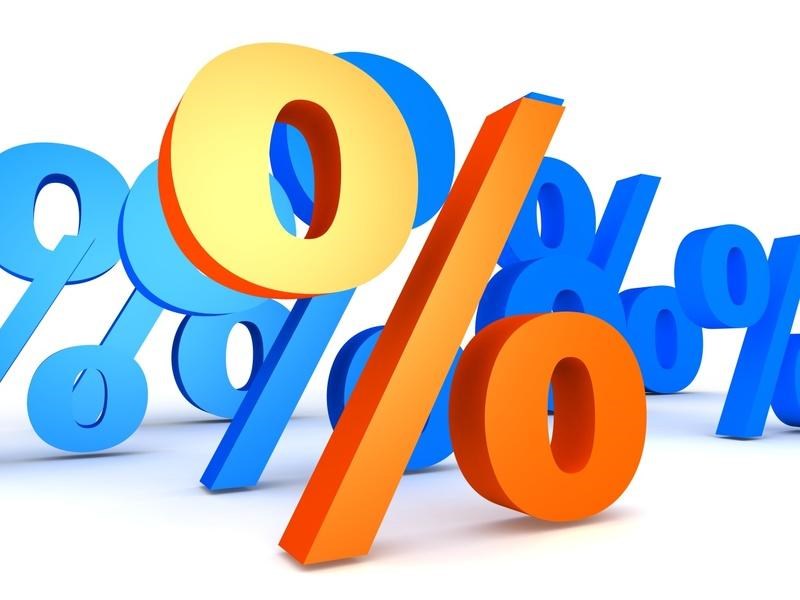 MALİYETLENDİRMEV. BÖLÜM: MALİYETLENDİRME2019-2023 Stratejik Planı Faaliyet/Proje Maliyetlendirme TablosuTablo 34: Maliyetlendirme                                       VI. BÖLÜM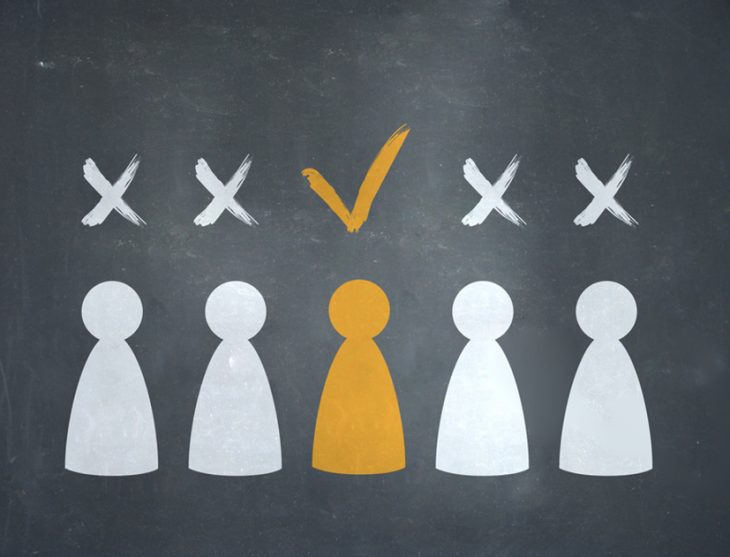 İZLEME VE DEĞERLENDİRMEVI. BÖLÜM: İZLEME VE DEĞERLENDİRMEOkulumuz Stratejik Planı izleme ve değerlendirme çalışmalarında,  beş yıllık Stratejik Plânın ve bir yıllık gelişim planın izlenmesi şeklinde değerlendirme yoluna gidilecektir. Stratejik planda yer alan hedeflere ilişkin sorumlu ekipler oluşturularak; plan dönemi içerisinde ve her yılın sonunda okulumuz stratejik planı uyarınca yürüttükleri faaliyetleri hakkında, önceden belirttiğimiz performans göstergelerine göre hedef ve gerçekleşme durumu ile varsa meydana gelen sapmaların nedenlerini açıkladıkları, okulumuz hakkında genel ve mali bilgileri içeren izleme ve değerlendirme raporunu hazırlayacaktır. İzleme raporları dönemler halinde iki defa, faaliyet raporları ise yıllık olarak hazırlanacaktır.İzleme Ve Değerlendirme Esaslarıİzleme ve Değerlendirme aşağıdaki esaslara bağlı kalınarak yapılacaktır: Her eğitim öğretim yılı başında o yıl gerçekleştirilecek her bir hedef veya faaliyet için, sorumlu kişiler belirlenecektir.  Her çalışma yılı için okul gelişim planı hazırlanacaktır. Her çalışma yılı /dönemi de ekiplerce faaliyet için bir iyileştirme planı hazırlanacaktır. Ve OGYE başkanına teslim edeceklerdir. Faaliyetler performans göstergelerine göre değerlendirilecektir. Bu bakımdan her çalışma öncesinde performans göstergeleri gözden geçirilecektir. Çalışmalarda verilerin kullanılması ve her şeyin rakamlarla ifade edilmesi sağlanacaktır. Tüm çalışmalar açıklık ve hesap verebilirlik ilkesine uygun olarak gerçekleştirilecektir. Stratejik planın altı aylık dönemler halinde hazırlanan raporlarının denetim birimleri, İl ve İlçe Millî Eğitim Müdürlüğü ve Bakanlığının denetim ve kontrollerine hazır halde tutulacaktır.Yapılan çalışmaların sonucuna göre Stratejik Plan gözden geçirilecektir.              STRATEJİK PLAN ÜST KURULU             STRATEJİK PLAN ÜST KURULU             STRATEJİK PLAN ÜST KURULU1 Galip KAPANOkul Müdürü2 Dilek ATAMüdür Yardımcısı3 Gülhan Özmen AYTEKİNİngilizce Öğretmeni4 Orhan ALPTEKİNOkul Aile Birliği Başkanı5 Filiz ÖZBAYOkul Aile Birliği Üyesi                     STRATEJİK PLAN EKİBİ                     STRATEJİK PLAN EKİBİAydoğan AKSOYMüdür YardımcısıHamide ÇINARDin Kültürü ve Ahlak Bilgisi ÖğretmeniAyşe İNANÇTürkçe ÖğretmeniAyşe Özge BAYKURTFen Bilimleri ÖğretmeniGüfer KONCASosyal Bilgiler Öğretmeniİbrahim MERTBilişim ve Teknoloji Öğretmeni  Ayşe GÜNAŞTIÖğrenci temsilcisiŞerife GÜNAŞTIVeliOrhan ALPTEKİNOkul Aile Birliği BaşkanıFiliz ÖZBAYOkul Aile Birliği ÜyesiYasal YükümlülükHer Türk çocuğuna iyi bir vatandaş olmak için gerekli temel bilgi, beceri, davranış ve alışkanlıkları kazandırmak; onu milli ahlak anlayışına uygun olarak yetiştirmek.1739 sayılı kanunun 23. Maddesi222 sayılı kanunun 1. Maddesiİlköğretim Kurumları Yönetmeliğinin 5. maddesi  Her Türk çocuğunu ilgi, istidat ve kabiliyetleri yönünden yetiştirerek hayata ve üst öğrenime hazırlamak1739 sayılı kanunun 23. maddesiİli: İli: ANKARAANKARAİlçesi: İlçesi: ÇANKAYAÇANKAYAAdres: Adres: Anıttepe mah.TURGUT REİS CD. SOK. NO:9 Anıttepe mah.TURGUT REİS CD. SOK. NO:9 Coğrafi Konum (link):Coğrafi Konum (link):https://maps.app.goo.gl/VHI3RLUgrw2Ska8E3https://maps.app.goo.gl/VHI3RLUgrw2Ska8E3Telefon Numarası: Telefon Numarası: 312 229 3859312 229 3859Faks Numarası:Faks Numarası:312 231 14 45312 231 14 45e- Posta Adresi:e- Posta Adresi:708676@meb.k12.tr 708676@meb.k12.tr Web sayfası adresi:Web sayfası adresi:http://maltepeoo.meb.k12.tr http://maltepeoo.meb.k12.tr Kurum Kodu:Kurum Kodu:708676708676Öğretim Şekli:Öğretim Şekli:(Tam Gün)(Tam Gün)Okulun Hizmete Giriş Tarihi : Okulun Hizmete Giriş Tarihi : Okulun Hizmete Giriş Tarihi : 1954Okulun Hizmete Giriş Tarihi : 1954Toplam Çalışan Sayısı Toplam Çalışan Sayısı 9090 Öğrenci Sayısı:Kız554554Öğretmen SayısıKadın4949 Öğrenci Sayısı:Erkek594594Öğretmen SayısıErkek2727 Öğrenci Sayısı:Toplam11481148Öğretmen SayısıToplam7676Derslik Başına Düşen Öğrenci Sayısı :Derslik Başına Düşen Öğrenci Sayısı :Derslik Başına Düşen Öğrenci Sayısı ::32Şube Başına Düşen Öğrenci Sayısı :Şube Başına Düşen Öğrenci Sayısı :Şube Başına Düşen Öğrenci Sayısı :33Öğretmen Başına Düşen Öğrenci Sayısı :Öğretmen Başına Düşen Öğrenci Sayısı :Öğretmen Başına Düşen Öğrenci Sayısı ::15Şube Başına 30’dan Fazla Öğrencisi Olan Şube Sayısı :Şube Başına 30’dan Fazla Öğrencisi Olan Şube Sayısı :Şube Başına 30’dan Fazla Öğrencisi Olan Şube Sayısı :36Öğrenci Başına Düşen Toplam Gider MiktarıÖğrenci Başına Düşen Toplam Gider MiktarıÖğrenci Başına Düşen Toplam Gider Miktarı32.548.528/1203=27.056,1330Öğretmenlerin Kurumdaki Ortalama Görev Süresi :Öğretmenlerin Kurumdaki Ortalama Görev Süresi :Öğretmenlerin Kurumdaki Ortalama Görev Süresi :7UnvanErkekKadınToplamOkul Müdürü ve Müdür Yardımcısı224Sınıf Öğretmeni___Branş Öğretmeni254469Rehber Öğretmen_33İdari Personel_11Yardımcı Personel1_1Güvenlik Personeli___Toplam Çalışan Sayıları78Okul Bölümleri Okul Bölümleri Özel AlanlarVarYokOkul Kat Sayısı                 3ÇokAmaçlı Salon   1Derslik Sayısı                37Çok Amaçlı SahaDerslik Alanları (m2)Ablok-42m2,Bblok- 48,29m2Kütüphane   1Kullanılan Derslik Sayısı                37Fen Laboratuvarı   1Şube Sayısı                36Bilgisayar Laboratuvarı    2İdari Odaların Alanı (m2)              560 m2İş Atölyesi    2Öğretmenler Odası (m2)              150 m2Beceri AtölyesiOkul Oturum Alanı (m2)             8971 m2PansiyonOkul Bahçesi (Açık Alan)(m2)             1950 m2Okul Kapalı Alan (m2)             2514 m2Sanatsal, bilimsel ve sportif amaçlı toplam alan (m2)        570+300=870 m2Kantin (m2)             102 m2Tuvalet Sayısı20(14 fiili kullanım)SINIFIKızErkekToplam5.sınıf1321332656. sınıf1281342627. sınıf1091332428. sınıf185194379Akıllı Tahta Sayısı48TV Sayısı1Masaüstü Bilgisayar Sayısı50Yazıcı Sayısı8Taşınabilir Bilgisayar Sayısı6Fotokopi Makinası Sayısı2Projeksiyon Sayısı1İnternet Bağlantı Hızı_YıllarGelir MiktarıGider Miktarı2016173.322,983.188.660,782017624.309,10605.858,472018362.224.42323.125.00Eğitim ve Öğretim Eğitim ve öğretime erişim imkânlarının sağlanması Öğretim programlarının ve haftalık ders çizelgelerinin uygulanması Elektronik ders içeriklerinin uygulanması Ders kitaplarının, kaynak ve yardımcı eğitim dokümanlarının, ders ve laboratuvar araç ve gereçleri ile basılı eğitim malzemelerinin okula temini Eğitsel tanılama ve yönlendirme faaliyetlerinin yürütülmesi Kişisel, eğitsel rehberlik faaliyetlerinin yürütülmesi Psiko-sosyal koruma, önleme ve müdahale hizmetlerinin yürütülmesi Özel politika gerektiren bireylerin eğitim ve öğretimine ilişkin iş ve işlemlerin yürütülmesiYönetim ve Denetim ğitim ve öğretimine yönelik politikaların uygulanması Bakanlığın iş ve işlemlerine yönelik mevzuatın uygulanması Avrupa Birliği eğitim ve öğretim müktesebatına uyum çalışmalarının yürütülmesi Okulumuzun görev alanlarına ilişkin hukuksal iş ve işlemlerin yürütülmesi İzleme ve değerlendirme faaliyetlerinin yürütülmesi İstatistikî verilerin toplanması, analizi ve yayınlanmasıStratejik Plan ve performans programının hazırlanması, uygulanması izlenip değerlendirilmesi ve faaliyet raporunun hazırlanması Okul bütçesine ilişkin iş ve işlemleri yürütülmesi Okula bağlı sosyal tesis ve işletmelere ilişkin iş ve işlemlerin yürütülmesi Bilgi edinme, talep, ihbar, şikâyet, görüş ve önerilere ilişkin işlemlerin yürütülmesiRehberlik, denetim faaliyetlerinin yürütülmesiAraştırma, Geliştirme, Proje ve Protokoller Proje ve protokollerin hazırlanması, uygulanması ve değerlendirilmesi Eğitim ve öğretimin geliştirilmesine yönelik araştırma ve geliştirme faaliyetlerinin yürütülmesi Yurtiçi ve yurt dışında eğitim öğretim süreçlerine ilişkin gelişmelerin takip edilmesi Öğrenci ve öğretmenlerin değişim ve hareketlilik programlarından yararlanabilmeleri için gerekli iş ve işlemlerin yürütülmesiFiziki ve Teknolojik Altyapı Okulumuza ait binaların her türlü yapma, yaptırma, bakım, onarım ve tadilat işlerini ve bunlara ait kontrol, koordinasyon çalışmalarının yürütülmesi Okulun taşınır ve taşınmazlarına ilişkin işlemlerin yürütülmesi ,eğitim ve öğretim ortamlarının belirlenen standartlara uygun hale getirilmesi Eğitim ve öğretim teknolojilerinin öğrenme süreçlerinde etkin kullanılmasına yönelik çalışmaların yürütülmesi Okul hizmet ve faaliyetlerinin elektronik ortamda sunulmasına yönelik çalışmaların yürütülmesiUluslararası İlişkiler Uluslararası kuruluşlarla ve diğer ülkelerle eğitim ve öğretim alanındaki işbirliklerinin proje temelinde yürütülmesi Türk dili ve kültürünün yurt dışında tanıtılmasıBilimsel, Kültürel, Sanatsal ve Sportif Faaliyetler Müze ve gezi faaliyetleriyle ilgili işve işlemlerin yürütülmesi Okuma kültürünün geliştirilmesine yönelik çalışmaların yürütülmesi Öğrencilere yönelik ulusal ve uluslararası düzeyde faaliyetlerin düzenlenmesi Öğrencilerin yerel, ulusal ve uluslararası düzeydeki bilimsel, kültürel, sanatsal ve sportif faaliyetlere katılımlarının sağlanmasıÖlçme Değerlendirme ve Sınav Dönem sonlarında karne iş ve işlemlerinin yürütülmesi Ortak yazılıların takibi ve yürütülmesi Yazılı,performans,proje notlarının takibi ve yürütülmesi İnsan Kaynakları YönetimiÇalışanların mesleki gelişimlerine yönelik faaliyetlerin yürütülmesi Norm belirleme, yer değiştirme, terfi ve benzeri özlük işlemlerinin yürütülmesi  Öğretmenlerin özlük işlerinin yürütülmesi Personel ödemelerinin takibi ve iş ve işlemlerinin yürütülmesi Norm belirleme, yer değiştirme, terfi ve benzeri özlük işlemlerinin yürütülmesiPAYDAŞLAR İÇ PAYDAŞLAR DIŞ PAYDAŞLAR Okul müdürü Müdür Yardımcıları Öğretmenler Memur ve Hizmetliler Öğrenciler Okul-Aile Birliği Milli Eğitim Bakanlığı Temel Eğitim Genel Md. Valilik İl Milli Eğitim Müdürlüğü Çankaya Kaymakamlığı Büyükşehir Belediyesi Çankaya İlçe Milli Eğitim Müdürlüğü Liseler  Çankaya BelediyesiVeliler Üniversiteler Yerel Meslek Kuruluşları ve Yerel Medya Muhtarlık Hayırsever İşadamları Okul Kantini Okul Servisi Güvenlik Güçleri Sendikalar Özel Öğretim Kurumları Kamu veya özel sektöre ait tüm işletmeler Paydaşİç PaydaşDış PaydaşNeden Paydaş? Önceliği MEB Bağlı olduğumuz merkezi idare 1 Öğrenciler Hizmetlerimizden yaralandıkları için 1 Özel İdare Tedarikçi mahalli idare 1 STK 	o	Amaç ve hedeflerimize ulaşmak işbirliği yapacağımız kurumlar 2 Belediyeler Amaç ve Hedeflere ulaşmamız için okulun fiziki ve alt yapı çalışmalarındayararlanacağımız için 2 Veliler  Okulun her türlü ihtiyaçlarının karşılanmasında her zaman öğrenci ve okulun yanındadır. 1 Okul Aile Birliği Maddi manevi anlamda okulun kalkınması için tüm çalışmalarda okul idaresiyle beraberdir. 1 Muhtarlıklar Kamu-Kurum ve kuruluşlarla olan çalışmalarda katkı sağlar. 1 Ürün/ Hizmet                  YararlanıcıEğitimÖğretim(ÖrgünYaygın)Yatılılık-BurslulukARGE,Projeler,DanışmanlıkAltyapı,Donatım YatırımRehberlik,KursSosyal EtkinliklerMezunlar(Öğrenci)Ölçme- DeğerlendirmeÖğrencilerVelilerÜniversitelerMedyaUluslararası kuruluşlarDershaneler Özel sektörSağlık KurulışlarıMEMNUNİYET SONUÇLARI 2018-2019 MEMNUNİYET SONUÇLARI 2018-2019 MEMNUNİYET SONUÇLARI 2018-2019 MEMNUNİYET SONUÇLARI 2018-2019 ÇALIŞAN MEMNUNİYETİÇALIŞAN MEMNUNİYETİÖĞRENCİ MEMNUNİYETİÖĞRENCİ MEMNUNİYETİGÖSTERGELER SONUÇLAR(%) GÖSTERGELER SONUÇLAR(%) Kariyer Geliştirme 91,43Okul/Kurum hizmetlerine ulaşma 91,78 İletişim 100İletişim 80,82Sosyal Faaliyet80,01Dilek, öneri ve Şikâyetler76,71 Fırsat Eşitliği 74,28 Güvenirlik 84,94 Kararlara Katılım 88,57 Rehberlik ve Yönlendirme Hizmetleri 91,78 Yönetimden Memnuniyet 85,72 Temizlik78,08Takdir-Tanıma Sistemi 88,58 Kararlara Katılım 73,97Performans Değerlendirme Sistemi 85,71 Değerlendirme,ödül,teşekkür,takdir72,06Okulun Misyon, Vizyon ve Değerlerine İlişkin Algılamalar 88,57 Öğrenme/Öğretme yöntemleri 82,21 Destek 97,14 Kütüphane71,23Okulda bulunan araç gereç 82,85 Ders Araç-Gereçleri ve Donatım 89,04 Okul/Kurum Ortamı 94,29 Ders Arası 84,93Çalışana okulun sağladığı hizmetler 91,43 Yemekhane68,49Kantin 68,49 Sosyal, kültürel, bilimsel ve sportif faaliyetler 71,23 Genel Değerlendirme 88,35Genel Değerlendirme 79,16MEMNUNİYET SONUÇLARI 2018/2019MEMNUNİYET SONUÇLARI 2018/2019VELİ MEMNUNİYETİVELİ MEMNUNİYETİGÖSTERGELERSONUÇLAR (%)Okul / Kurum Hizmetlerine Ulaşma97,78İletişim94,82Dilek, Öneri ve Şikayetler87,41Güvenirlik88,15Rehberlik ve Yönlendirme Hizmetleri91,12Kararlara Katılım85,93Güvenlik94,82Öğrenci İşleri95,55Sınıf Ortamı96,31Ders Araç - Gereçleri ve Donanım86,67Temizlik77,78Okulun Fiziki Ortamı78,51Sosyal, Kültürel, Bilimsel ve Sportif Faaliyetler78,52Genel Değerlendirme88,72SIRA NO Görevle ilgili bölüm, birim, kurul/komisyon adı Görevle ilgili işbirliği (paydaşlar) Hedef kitle Görevleri 1. Okul Aile Birliği Veli Öğrenci Birlik, okul ile aile arasında bütünleşmeyi gerçekleştirmek, veli ve okul arasında iletişimi ve iş birliğini sağlamak, eğitim-öğretimi geliştirici faaliyetleri desteklemek, maddi imkânlardan yoksun öğrencilerin zorunlu ihtiyaçlarını karşılamak ve okula maddî katkı sağlamak üzere kurulur. 2. Öğretmenler kurulu Öğretmen Öğrenci Okulun asıl ve yetişmen (stajyer) bütün öğretmenlerinden oluşan, okulun amaçlarıyla ilgili her türlü çalışmaları yasa, tüzük, yönetmelik, öğretim programı ve emirler çerçevesinde planlayıp sonuçlandırıp değerlendirir.3. Öğrenci Servislerini Denetleme Komisyonu Öğretmen Öğrenci Öğrenci servislerini denetler. 4. Öğrenci davranışlarını değerlendirme kurulu Öğrenci-Veli Öğrenci Okul düzenini sağlamak üzere okul yönetimi, öğretmen, okulun diğer personeli, öğrenci ve veli tarafından getirilen olumlu veya olumsuz davranış ve uygulamalara ilişkin önerileri görüşmek, okulda örnek davranışlarda bulunan, derslerde başarılı olan, bilimsel, sanatsal, sosyal, kültürel ve sportif etkinliklere katılarak üstün başarı gösteren öğrencileri belirleyerek ödüllendirilmelerine karar vermek. Özel yeteneği belirlenen öğrencilerin alanlarıyla ilgili gelişimlerini sağlayacak tedbirleri almak. 5. Satın alma komisyonu Öğretmen Öğrenci Satın alma komisyonu görevlerini, "2886 sayılı Devlet İhale Kanunu" ile "Muhasebe-i Umumiye Kanunu" hükümlerine göre yürütür. 6. Psikolojik danışma ve rehberlik hizmetleri yürütme komisyonu Öğretmen Öğrenci Öğrencilerin kendilerini gerçekleştirmelerine, eğitim sürecinden yetenek ve özelliklerine göre en üst düzeyde yararlanmalarına ve gizilgüçlerini en uygun şekilde kullanmalarını ve geliştirmelerini sağlar. 7. Sosyal EtkinliklerKurulu Öğretmen Öğrenci Ders programlarının yanında öğrencide güven ve sorumluluk duygusu geliştirmeye, yeni ilgi alanları oluşturmaya ve beceriler kazandırmaya yönelik bilimsel, sosyal, kültürel, sanatsal ve sportif alanlarda öğrenci kulübü ile toplum hizmeti çalışmalarının usul ve esaslarını düzenler. 9. Belirli Gün ve Haftalar Kutlama Komisyonu  Öğretmen Öğrenci Okullarda kutlanacak belirli gün ve haftalar içinhazırlanan programları inceler ve program doğrultusunda törenin gerçekleşmesini sağlar. 10. Muayene ve Teslim Alma Komisyonu Öğretmen  Öğrenci Şartname ve sözleşmeler uyarınca satın alınan eşya ve gereçleri muayene ve kontrol ederek kabulü veya geri çevrilmesi hakkında gereken işlemi yapar. 11. Demirbaş Eşya Sayım Komisyonu  Öğretmen Öğrenci Okul demirbaş eşya ve gereçlerini sayar. 12. Öğrenci Meclisi Seçimi Komisyonu Öğretmen Öğrenci Okul öğrenci Meclisi seçimlerini organize eder. 13. Kantin DenetlemeKomisyonu Öğretmen Öğrenci Okul kantinlerini sağlık, hijyen vb. açılardan denetler ve her ay denetim formunu okul idaresine sunar. 14. Eğitim Bölgesi Zümre Öğretmenler Kurulu Temsilcileri Öğretmen Öğrenci Eğitim ve öğretim programlarının uygulanmasında karşılaşılan güçlükler ve bu güçlüklerin giderilmesine, Öğrencilerin çalışma ve eğitim durumları ile bölgenin özellikleri incelenerek öğrencilerin başarılı olmaları konusunda alınması gereken önlemlere, Ders programlarının ve derslerin birbirlerine paralel olarak yürütülmesine, bölgede bulunan ders araçlarından laboratuvar, spor salonu, kütüphane, işlik vb. imkânlardan bir program çerçevesinde plânlı bir şekilde yararlanılması için kararlar alır. 15. Krize Müdahale Ekibi Öğretmen  Öğrenci Kritik duruma müdahale eder, Güvenliği, sosyal yardımı ve bakımı sağlar. Kaosu durdurur. Öğrencilere, ailelere, çalışanlara danışmanlık, kılavuzluk yapar. Krize müdahale planları geliştirmek, var olanları gözden geçirip düzeltir. Her an çıkabilecek bir kriz durumuna hazır halde bulunur. Görevi Erkek Kadın Toplam 1 Müdür 1..1 2 Müdür Yardımcısı 123Eğitim Düzeyi                       2018Eğitim Düzeyi Kişi Sayısı Ön lisans 0Lisans 2Yüksek Lisans 2Yaş Düzeyleri                       2018Yaş Düzeyleri Kişi Sayısı 30-40 140-50 250+ 1Hizmet Süresi                        2018Hizmet Süresi Kişi Sayısı 7-10 yıl 111-15 yıl 016-20 yıl 220+.. üzeri 1Yıl içerisinde Kurumdan Ayrılan Yönetici Sayısı Yıl içerisinde Kurumdan Ayrılan Yönetici Sayısı Yıl içerisinde Kurumdan Ayrılan Yönetici Sayısı Yıl içerisinde Kurumdan Ayrılan Yönetici Sayısı Yıl içerisinde Kurumdan Ayrılan Yönetici Sayısı Yıl içerisinde Kurumdan Ayrılan Yönetici Sayısı Yıl içinde Kurumda Göreve Başlayan Yönetici Sayısı Yıl içinde Kurumda Göreve Başlayan Yönetici Sayısı Yıl içinde Kurumda Göreve Başlayan Yönetici Sayısı Yıl içinde Kurumda Göreve Başlayan Yönetici Sayısı Yıl içinde Kurumda Göreve Başlayan Yönetici Sayısı Toplam 2018 20192020202120222018 2019202020212022Toplam 22- - - 12- - - Hizmet Süreleri 2018 yılı itibarı ile Hizmet Süreleri Kişi sayısı % 1-3 yıl --4-6 yıl --7-10 yıl --11-15 yıl 216-20yıl --21..+ üzeri --Sıra no Çalışanın ÜnvanlıGörevleri 1 Okul Müdürü Ders okutur, Kanun, tüzük, yönetmelik, yönerge, program ve emirlere uygun olarak görevlerini yürütür, Okulu düzene koyar, Denetler, Okulun amaçlarına uygun olarak yönetilmesinden, değerlendirilmesinden ve geliştirilmesinden sorumludur. Okul Müdürü, tanımında belirtilen diğer görevleri de yapmakla yükümlüdür. 2 Müdür Yrd. Ders okutur, Okulun her türlü eğitim-öğretim, yönetim, öğrenci, personel, tahakkuk, ayniyat, yazışma, Sosyal etkinlik, yatılılık, bursluluk, güvenlik, beslenme, bakım, nöbet, koruma, temizlik, düzen, halkla ilişkiler gibi işleriyle ilgili olarak okul müdürü tarafından verilen görevleri yapar,  Müdür yardımcıları görev tanımında belirtilen diğer işleri de yapar. 3 ÖğretmenlerOrtaokulda dersler sınıf veya branş öğretmeni tarafından okutulur, Öğretmenler kendilerine verilen sınıfın veya şubenin derslerini, programda belirtilen esaslara göre planlamak, okutmak, bunlarla ilgili uygulama ve deneyleri yapmak, ders dışında okulun eğitim öğretim ve yönetim işlerine etkin bir biçimde katılmak ve bu konularda kanun, yönetmelik ve emirlerde belirtilen görevleri yerine getirmekle yükümlüdür, Okulun bina ve tesisleri ile öğrenci mevcudu, yatılı-gündüzlü, normal veya ikili öğretim gibi durumları göz önde bulundurularak okul müdürlüğünce düzenlenen nöbet çizelgesine göre öğretmenlerin, normal öğretim yapan okullarda gün süresince, ikili öğretim yapan okullarda ise kendi devrelerinde nöbet tutmaları sağlanır. Yönetici öğretmenler; Resmi Gazete, Tebliğler Dergisi, genelge ve duyurulardan elektronik ortamda yayımlananları Bakanlığın web sayfasından takip eder. Elektronik ortamda yayımlanmayanları ise okur, ilgili yerleri okur ve imzalar. Öğretmenler dersleri ile ilgili araç-gereç, laboratuvar ve işliklerdeki eşyayı, okul kütüphanesindeki kitapları korur ve iyi kullanılmasını sağlarlar.4 Memur    1.     Müdür veya müdür yardımcıları tarafından kendilerine verilen yazı ve büro işlerini yaparlar.      2.     Gelen ve giden yazılarla ilgili dosya ve defterleri tutar, yazılanların asıl veya örneklerini dosyalar ve saklar, gerekenlere cevap hazırlarlar.     3.     Memurlar, teslim edilen gizli ya da şahıslarla ilgili yazıların saklanmasından ve gizli tutulmasından sorumludurlar.  Öğretmen, memur ve     hizmetlilerin özlük dosyalarını tutar ve bunlarla ilgili değişiklikleri günü gününe işlerler.  Arşiv işlerini düzenlerler.      4.     Müdürün vereceği hizmete yönelik diğer görevleri de yaparlar.    5.    Okul yönetimince görev tanımında belirtilen diğer görevleri yapar. 5 Yardımcı Hizmetler Personeli      1.    Yardımcı hizmetler sınıfı personeli, okul yönetimince yapılacak plânlama ve iş bölümüne göre her türlü yazı ve dosyayı dağıtmak ve   toplamak,       2.     Başvuru sahiplerini karşılamak ve yol göstermek,       3.     Hizmet yerlerini temizlemek, Nöbet tutmak,       4.     Aydınlatmak ve ısıtma yerlerinde çalışmak,       5.     Okula getirilen ve çıkarılan her türlü araç-gereç ve malzeme ile eşyayı taşıma ve yerleştirme işlerini yapmakla yükümlüdürler.      6.     Bu görevlerini yaparken okul yöneticilerine ve nöbetçi öğretmene karşı sorumludurlar. OKUL REHBERLİK SERVİSİ ÇALIŞMALARI OKUL REHBERLİK SERVİSİ ÇALIŞMALARI OKUL REHBERLİK SERVİSİ ÇALIŞMALARI OKUL REHBERLİK SERVİSİ ÇALIŞMALARI OKUL REHBERLİK SERVİSİ ÇALIŞMALARI SORUN ALANLARIKIZERKEKTOPLAMTOPLAMSağlık Sorunları 6                  1121937292124144123535312414412353531210256317264524Okulla İlgili Sorunlar 6                  1121937292124144123535312414412353531210256317264524Aile İle İlgili Sorunlar 6                  1121937292124144123535312414412353531210256317264524Kişisel Alanla ilgili Sorunlar 6                  1121937292124144123535312414412353531210256317264524Arkadaşlık Sorunları 6                  1121937292124144123535312414412353531210256317264524Sosyoekonomik Sorunlar 6                  1121937292124144123535312414412353531210256317264524       Mevcut  Kapasite       Mevcut  Kapasite       Mevcut  Kapasite       Mevcut  Kapasite                                  Grupla Rehberlik Hizmetleri                                  Grupla Rehberlik Hizmetleri                                  Grupla Rehberlik Hizmetleri                                  Grupla Rehberlik Hizmetleri                                  Grupla Rehberlik Hizmetleri                                  Grupla Rehberlik Hizmetleri                                  Grupla Rehberlik Hizmetleri                                  Grupla Rehberlik Hizmetleri                                  Grupla Rehberlik Hizmetleri                                  Grupla Rehberlik Hizmetleri                                  Grupla Rehberlik HizmetleriPsikolojik Danışman Norm Sayısı Görev Yapan Psikolojik Danışman Sayısı İhtiyaç Duyulan Psikolojik Danışman SayısıGörüşme OdasıSayısıRehberlik GörüşmeleriRehberlik GörüşmeleriRehberlik GörüşmeleriBireysel Mesleki Rehberlikten YararlananGrupla Mesleki Rehberlikten YararlananGrupla Eğitsel Rehberlik Öğrenci SayısıGrupla Eğitsel Rehberlik SayısıMesleki Rehberlik Öğrenci SayısıMesleki Rehberlik Grup Sayısı33 - 1Öğrenci Sayısı Öğretmen Sayısı Veli Sayısı Bireysel Mesleki Rehberlikten YararlananGrupla Mesleki Rehberlikten YararlananGrupla Eğitsel Rehberlik Öğrenci SayısıGrupla Eğitsel Rehberlik SayısıMesleki Rehberlik Öğrenci SayısıMesleki Rehberlik Grup Sayısı2017/2018 OGRETIM YILI 2017/2018 OGRETIM YILI 2017/2018 OGRETIM YILI 2017/2018 OGRETIM YILI 1238576   85 2801191238   38101280Görevi Erkek Kadın Eğitim Durumu Hizmet Yılı Toplam 1 Memur 1 - - - 1 2 Hizmetli 1- - - 14 Toplam2-- - 2Politik ve Yasal Etmenler Ekonomik Çevre Değişkenleri Öğrencilerin değişik ihtiyaçlarına, doğal yeteneklerine ve ilgi alanlarına odaklanmaErken eğitimin çocukların gelişimi ve örgün eğitimdeki başarıları üzerindeki önemli etkilerinin uluslararası farkındalığındaki artış Toplumun, eğitime ve öğretime erişebilirlik hakkında zorunlu eğitimi aşan beklentileri Kamu reformunun Eğitimdeki kaliteyi artıracağı beklentisiKamu yönetimi reformu çalışmalarıEğitimin yerinden yönetim anlayışına doğru değişmesiÇocukların değişik ihtiyaçlarına, doğal yeteneklerine ve ilgi alanlarına odaklanmaÇevre bilincinin oluşturulması ve desteklenmesiBilginin, refaha ve mutluluğa ulaşmada ana itici güç olarak belirmesiÇalışanlarda değişik becerilerin ve daha fazla esnekliğin aranmasına yol açan küreselleşme ve rekabetin gittikçe arttığı ekonomiToplum kavramında, internet kullanımı sonucunda meydana gelen değişikliklerİstihdamda geleneksel alanlardan bilgi ve hizmet sektörüne kayışVasıfsız işlerdeki düşüş ve istihdam için gerekli nitelik ve becerilerdeki artışKariyer yönü ve istihdamda değişiklikler içeren yeni kariyer yapılarıİşgücünde yarı-zamanlı işgücü oranının artmasıSosyal- Kültürel Çevre Değişkenleri Teknolojik Çevre Değişkenleri İl içi ve iller arası göçler dolayısıyla artan okul çağındaki çocuk sayısıKentlerin hızla genişlemesi, tesisleşmesi ve bunun yol açtığı yeni okullara olan talebin artmasıBazı kırsal ve uzak bölgelerdeki nüfusun azalmasıYeni istihdam tarzları, artan hareketlilik ve yoksulluktaki yeni yoğunlaşma etkisiyle değişen aile yapısı ve sosyal yapıBirçok geleneksel sosyal yapının etkisinin azalmasıTeknolojinin ilerlemesinin ve benimsenmesinin artmasıBilginin hızlı üretimi, erişilebilirlik ve kullanılabilirliğinin gelişmesiTeknolojinin sağladığı yeni öğrenme ve etkileşim/paylaşım imkânlarıTeknolojinin kullanım amacına yönelik tehditlerEkolojik ve Doğal Çevre Değişkenleri Etik ve Ahlaksal Değişkenler Ekolojik yaşamın benimsenmesiBilginin doğal yaşamda paylaşımı Doğal kaynakların korunması için yapılan çalışmalarMesleki Etik Kurallarının BenimsenmesiGelenek ve Göreneklerin korunmasıEtik olarak beklentilerimizin cevaplanmasıEğitim ve Öğretime Erişim Eğitim ve Öğretimde Kalite Kurumsal Kapasite *Veli desteği*Ulaşımın kolay olması*Okul aile iş birliğinin güçlü olması*Fırsat eşitliğine önem veriliyor olması*Okulumuzun merkezi bir konumda olması*Okul –aile birliğinin personelle uyum içinde başarılı çalışması *Okul servisinin olması*Veli portföyünden faydalanılması*Velinin eğitime katılması ve destek vermesi (kaynak temin ediyor)*Okul web sitesinin güncelliği*Okula devamlılık noktasında devamsızlık takibinin idarece düzenli yapılması*Okulun hijyenik oluşu ,Sınıfların donanımlı oluşu*Kütüphanemizin kapsamlı oluşu ,aktif olarak nöbetçi öğretmenlerin gözetiminde kullanılıyor olması*Başka okullar arasında örnek oluşu*Tam gün eğitim olması*Sosyal kültürel aktivitelere yer veriliyor olması*Okulumuzun eko okullar projesinde çalışıyor olması *Her dersten yetiştirme kurslarının açılıyor olması*Araştıran-sorgulayan öğrencilerin desteklenmesi*İstenilen hedeflere ulaşmak için gerekli desteğin yeterince sağlanması*Eğitim ve öğretim için gerekli desteğin sağlanması*Farklı spor faaliyetlerinin olması*Son sınıf öğrencilerimizin liselere yönlendirilmesi sırasında yapılan rehberlik*Güvenlik elemanı oluşu*Yemekhanenin olması *Alarm ve kamera sisteminin olması*Okulumuzda internet ağının oluşu, her sınıfta kullanılır oluşu*Okulda su deposunun oluşu*Hizmetli kadrosunun yeterli oluşu*Kütüphanenin bulunması*Teknolojik gelişmelere açık ve kullanılıyor oluşu (öğretmen ve idare)*Sınıf donanımı*Bir aile ortamı içinde olması1.TEMA: EĞİTİM VE ÖĞRETİME ERİŞİM1.TEMA: EĞİTİM VE ÖĞRETİME ERİŞİM1% 100 okullaşma oranı2%1 devamsızlık oranı3Okula uyum ve oryantasyon için sürekli sportif ve kültürel çalışmalar yapılmaktadır4Kütüphanemiz nöbetçi öğretmen gözetiminde açıktır.5Yeni gelen öğrencilerin uyum sorunu yaşamamaları için tam bir bütünlük halinde hareket edilmektedir6Öğrenciler teknolojik aletlere istedikleri zaman ulaşabilmektedir.7Fotokopi ve benzeri  kaynaklardan sınırsız faydalanılmaktadır.8Öğrencilerin eğitim ve öğretim adına eksikleri anında karşılanmaktadır.2.TEMA: EĞİTİM VE ÖĞRETİMDE KALİTE2.TEMA: EĞİTİM VE ÖĞRETİMDE KALİTE1Bilgisayar laboratuvarının olması2Fen laboratuarının olması3Araç ve gereçlerin yeterli olması4Sosyal, sportif ve kültürel etkinliklerin olması5Projelerin özendirilmesi ve artırılması 6Akademik başarının artırılması 7Öğretmenlerin teknolojiyi iyi kullanması8Düzenli veli toplantı ve ziyaretlerinin yapılması9Okullar hayat olsun projesinin etkin çalışılması3.TEMA: KURUMSAL KAPASİTE3.TEMA: KURUMSAL KAPASİTE1Kurumsal iletişimin iyi olması.2Okulun  sosyal, kültürel, sanatsal ve sportif faaliyet alanlarının arttırılması3Donatım eksiklerinin giderilmesi  4Okul güvenliğine yönelik tespit edilen eksikliklerin giderilmesi5 Yabancı dil becerilerini kullanan personel sayısını arttırmaya yönelik çalışmalar yapılması6 Okullardaki fiziki durumun iyileştirilmesi ve öğrencilere uygun hale getirilmesi7Temizlik ve hijyene yönelik gerekli tedbirlerin alınması8Spor salonunun eksiğinin giderilmesiŞeffaflık,  Her Alanda KaliteKatılımcılık İşbirliğiYenilikçilik  Yaratıcılık PlancılıkYardımseverlikToplum YararıGirişimcilikTasarrufMilli Değerler Güvenirlilik Eşitlik  AdaletNoPERFORMANSGÖSTERGESİMevcutHEDEFHEDEFHEDEFHEDEFHEDEFHEDEFNoPERFORMANSGÖSTERGESİ201820192020202120222023PG.1.1.aKayıt bölgesindeki öğrencilerden okula kayıt yaptıranların oranı (%)%100%100%100%100%100%100PG.1.1.bİlkokul birinci sınıf öğrencilerinden en az bir yıl okul öncesi eğitim almış olanların oranı (%)(ilkokul)------PG.1.1.c.Okula başlayan öğrencilerden oryantasyon eğitimine katılanların oranı (%)%23,075%40%60%75%85%90PG.1.1.d.Bir eğitim ve öğretim döneminde 20 gün ve üzeri devamsızlık yapan öğrenci oranı (%)%2,9%2,5%2,0%1,9%1,5%1,2PG.1.1.e.Bir eğitim ve öğretim döneminde 20 gün ve üzeri devamsızlık yapan yabancı öğrenci oranı (%)______PG.1.1.fOkulun özel eğitime ihtiyaç duyan bireylerin kullanımına uygunluğu (0-1)     0    0    0   0     0    0PG.1.1.g.Hayatboyu öğrenme kapsamında açılan kurslara devam oranı (%) (halk eğitim)%16,583%18%25%30%40%50PG.1.1.h.Hayatboyu öğrenme kapsamında açılan kurslara katılan kişi sayısı (sayı) (halkeğitim)200200200200200200NoEylem İfadesiEylem SorumlusuEylem Tarihi1.1.1.Kayıt bölgesinde yer alan öğrencilerin tespiti çalışması yapılacaktır.Okul yönetimi01 Eylül-20 Eylül1.1.2Uygun Değil1.1.3Okula yeni başlayanlara oryantasyon çalışması yapılacaktırOkul idaresi ve tüm öğretmenlerEylül1.1.4Devamsızlık yapan öğrencilerin velileri ile toplantı ve görüşmeler yapılacaktır.Rehberlik ServisiI.-II. Dönem1.1.5Devamsızlık yapan öğrencilerin tespiti ve erken uyarı sistemi için çalışmalar yapılacaktır.Okul idaresiI.-II. Dönem1.1.6Okulun özel eğitime ihtiyaç duyan bireylerin kullanımının kolaylaşıtırılması çalışmaları için görüşmeler yapılacaktır.Okul yönetimiTemmuz-Ağustos1.1.7İmkanı olmayan öğrencilere yardım yapılacaktırOkul yönetimiI.-II. Dönem1.1.8Hayat boyu öğrenme projesinin devamlığının sağlanmasıOkul idaresiEylülNoPERFORMANSGÖSTERGESİMevcutHEDEFHEDEFHEDEFHEDEFHEDEFHEDEFNoPERFORMANSGÖSTERGESİ201820192020202120222023PG.2.1.a Bir eğitim ve öğretim döneminde bilimsel, kültürel, sanatsal ve sportif alanlarda en az bir faaliyete katılan öğrenci oranı (%)%33,24%35%38,15%40%42,25%50PG.2.1.bÖğrenci başına okunan kitap sayısı101517202530PG.2.1.c. Toplumsal sorumluluk ve gönüllülük programlarına  katılan öğrenci oranı (%)%2,49%2,40%,2,70%3,00%3,30%3,50PG.2.1.d.Sportif faaliyetlere katılan öğrenciler%%30%32%35%38%40%42PG.2.1.e.EBA Ders Portali öğrenci kayıt oranı (%)%60%63%65%68%70%75PG.2.1.f.Kütüphaneden faydalanan öğrenci oranı(%)%20%25%28%30%35%38PG.2.1.gDerslere göre LGS netleri ortalamasıTÜRKÇE13,1413,5013,751414,5015MATEMATİK5.055,5067810FEN BİLİMLERİ10,3310,501111,501213TC.İNKILAP TARİHİ ve ATATÜRKÇÜLÜK7,7588,258,508,759DİN KÜLTÜRÜ ve AHLAK BİLGİSİ6,987,257,5088,509YABANCI DİL5,675,8066,5077,50PG.2.1.hÖğrencilerin Yıl Sonu Başarı Puanı Ortalaması5. sınıf90,99590,614919293946.sınıf88,44988,13688,3088,3588,4088,457.sınıf89,30487,87288,0088,1088,2088,308.sınıf87,96085,63985,8085,908686,10NoEylem İfadesiEylem SorumlusuEylem Tarihi2.1.1.Bilimsel ,kültürel ve sportif faaliyetlere öğrenciler teşvik edilecektir.Okul idaresi ve tüm öğretmenlerEğitim- Öğretim yılı2.1.2Bahçede kitap okuma etkinliği yapılacaktır.Okul idaresi ve tüm öğretmenlerEğitim- Öğretim yılı2.1.3Ağaç dikimi,yaşlı ziyareti yapılacaktır.Okul idaresi ve tüm öğretmenlerEğitim- Öğretim yılı2.1.4Öğrenciler sportif faaliyetler konusunda desteklenecektir.Okul idaresi ve Beden eğitimi öğretmeniEğitim – Öğretim Yılı2.1.5Kütüphanenin fiziki şartlarının iyileştirilmesiOkul idaresi ve tüm öğretmenlerEğitim- Öğretim yılı2.1.6Okul kursları ve deneme sınavlarına katılım arttırılacaktır.Okul idaresi ve tüm öğretmenlerEğitim- Öğretim yılı2.1.7Okul kursları ve deneme sınavlarına katılım arttırılacaktır.Okul idaresi ve tüm öğretmenlerEğitim- Öğretim yılıNoPERFORMANSGÖSTERGESİMevcutHEDEFHEDEFHEDEFHEDEFHEDEFHEDEFNoPERFORMANSGÖSTERGESİ201820192020202120222023PG.2.2.aOkulumuzda/Kurumumuzda  Bir eğitim-öğretim yılında müdürlüğümüzce düzenlenen toplantı ve etkinlikleri  katılan veli oranı (%)%60%70%75%80%85%90PG.2.2.bOkulumuzda/Kurumumuzda  Yetiştirme kurslarını dönem sonu itibari ile tamamlayan  öğrenci oranı (%)%45%50%55%60%65%70PG.2.2.c.Okulumuzda mesleki rehberlik bilgilendirme ve okul ziyaretleri oranı (8.sınıf)%70%75%78%80%83%85NoEylem İfadesiEylem SorumlusuEylem Tarihi2.2.1.Okulumuzun  toplantıları  ve etkinliklerinin velilere zamanında bildirilmesiOkul idaresiEğitim-Öğretim Yılı2.2.2Yetiştirme  kurslarının etkili biçimde yapılmasını sağlamaOkul idaresiEğitim-Öğretim Yılı2.2.3Okulumuz mesleki bilgilendirme ve okul ziyaretleriRehberlik ServisiEğitim-Öğretim YılıNoPERFORMANSGÖSTERGESİMevcutHEDEFHEDEFHEDEFHEDEFHEDEFNoPERFORMANSGÖSTERGESİ2018201920202021202220232023PG.3.1.aOkulumuzda/Kurumumuzda  Resim ve/veya Müzik atölyesi sayısı3333333PG.3.2.bOkulumuzda/Kurumumuzda  bulunan Uygulamalı dersler için  atölye sayısı2222222PG.3.3.c.Okulumuzda/Kurumumuzda  Engellilerin kullanımına uygun tuvaleti olma durumu (0-1)1111111PG.3.4.dOkulumuzda/Kurumumuzda  Öğrenci sayısı 30’dan fazla olan şube oranı (%)%50%45%30%28%25%20%20NoEylem İfadesiEylem SorumlusuEylem Tarihi3.1.1.Resim atölyesinin arttırılması   Okul idaresi Bütün dönem3.1.2Atölyelerimizindaha etkin kullanımı, fiziki şartlarının iyileştirilmesi   Okul idaresi Bütün dönem3.1.3Engelli tuvaletlerinin hijyen çerçevesinde devamını sağlayabilmek   Okul idaresi Bütün dönem3.1.4Eğitimin daha kaliteli sürdürülebilmesi için mevzuata uygun süreci izlemeye devam etmek   Okul idaresi Bütün dönemKaynak Tablosu20192020202120222023ToplamKaynak Tablosu20192020202120222023ToplamGenel Bütçe420.000550.000630.000720.000830.0003.150.000Valilikler ve Belediyelerin KatkısıDiğer (Okul Aile Birlikleri)TOPLAM420.000550.000630.000720.000830.0003.150.000